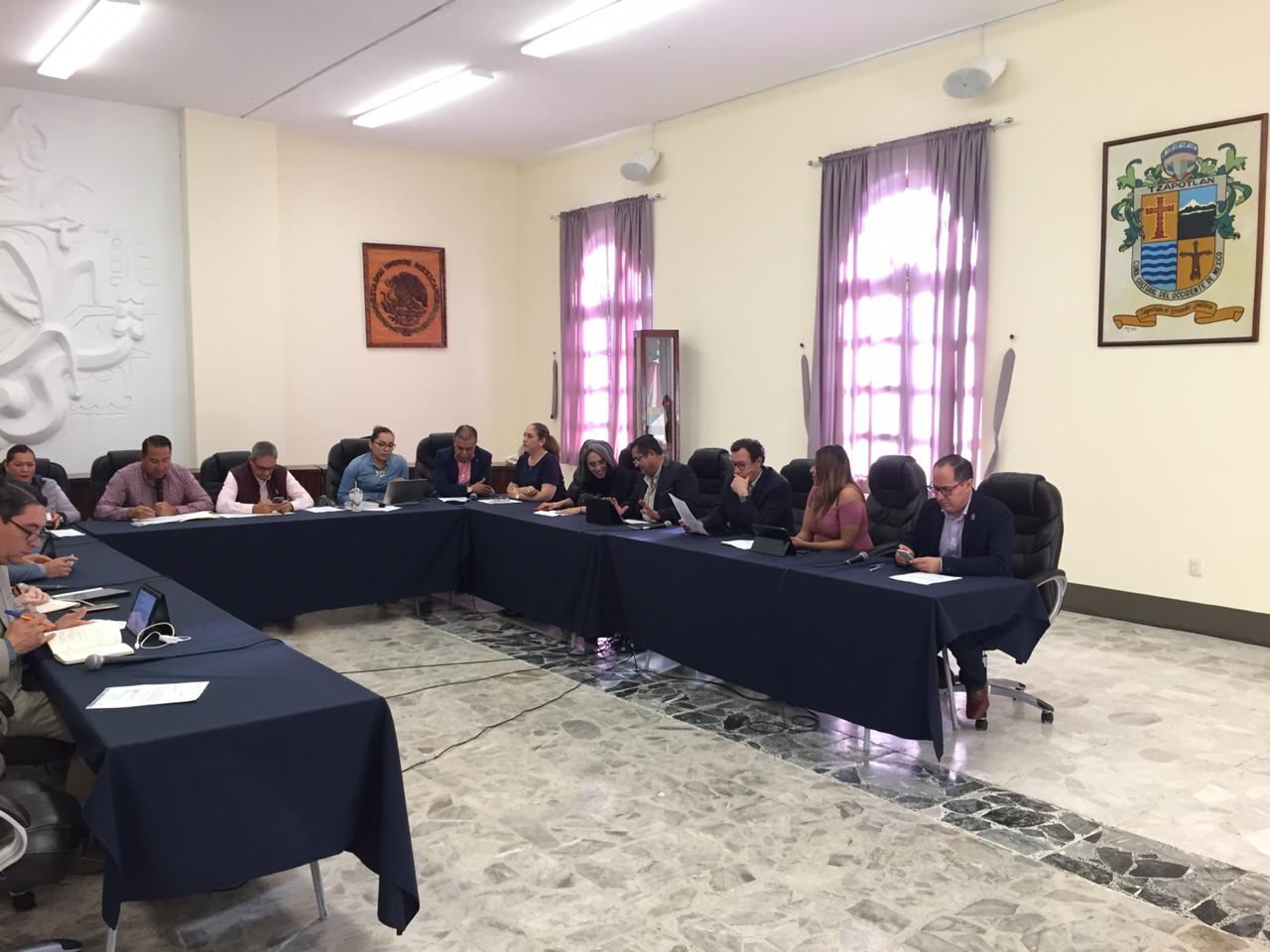 01 DE OCTUBRE 2019. SESIÓN EXTRAORDINARIA NO. 31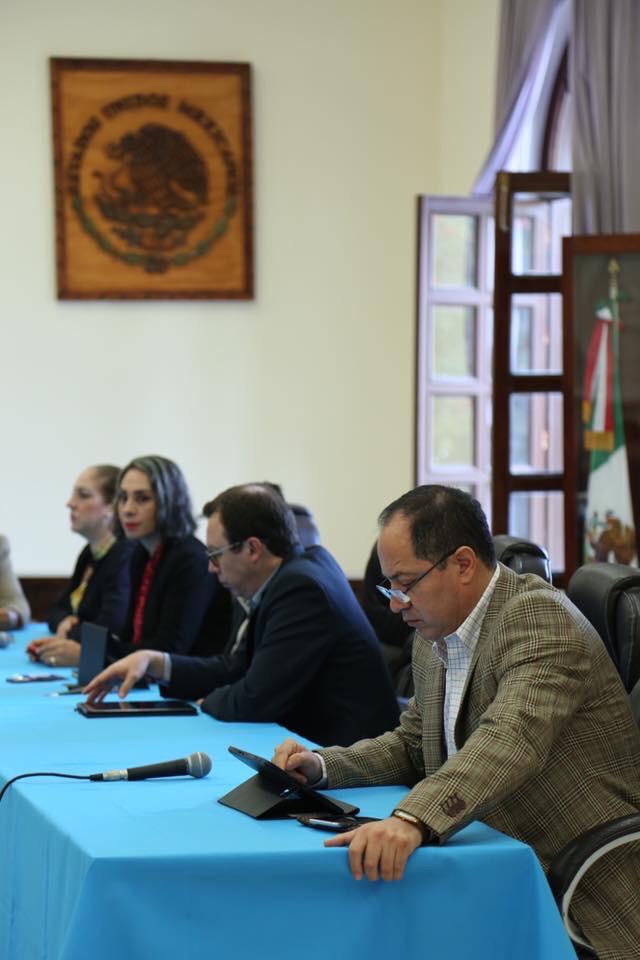 10 DE OCTUBRE 2019. SESIÓN EXTRAORDINARIA NO. 32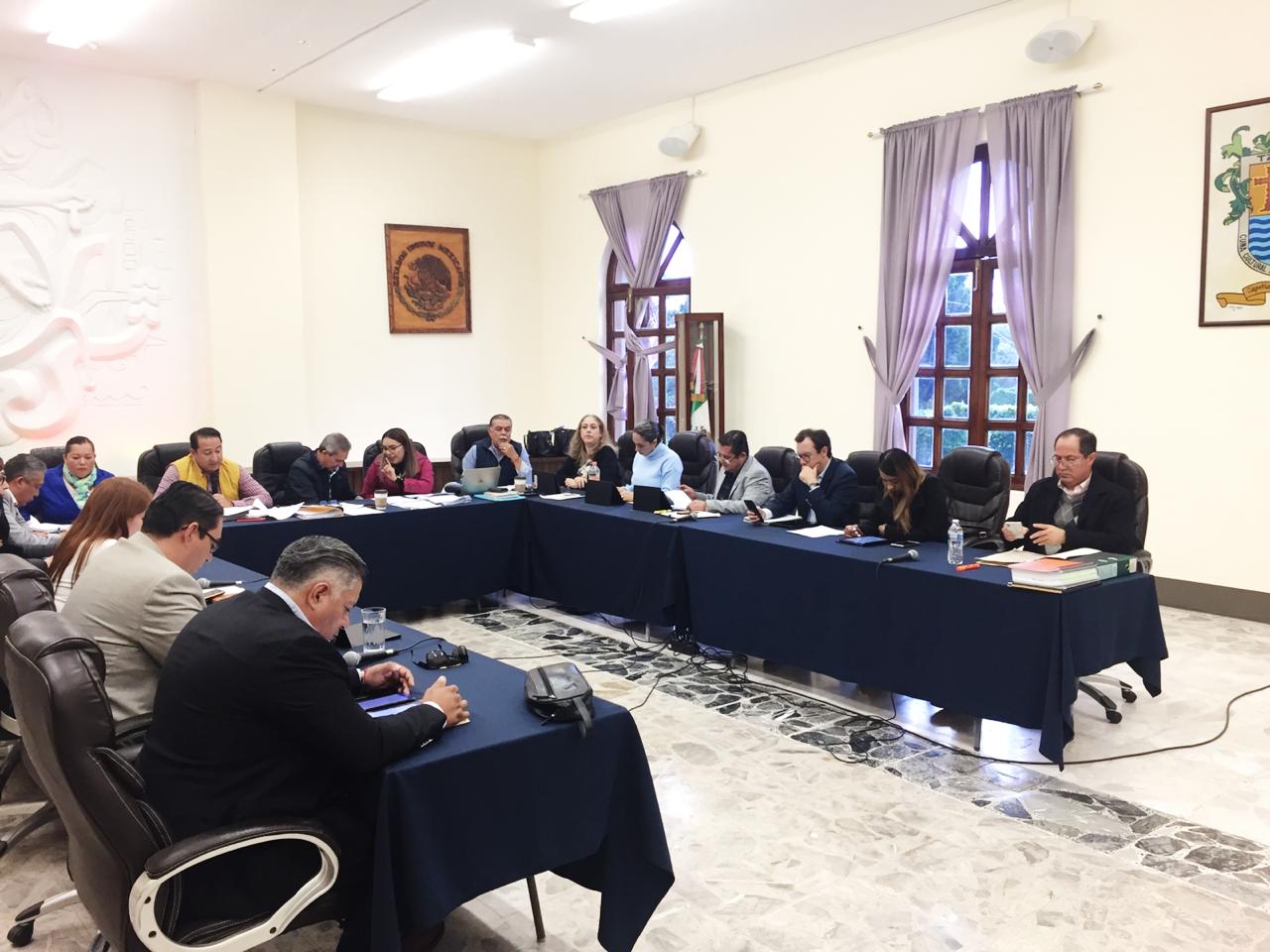 13 DE NOVIEMBRE 2019. SESIÓN ORDINARIA NO. 10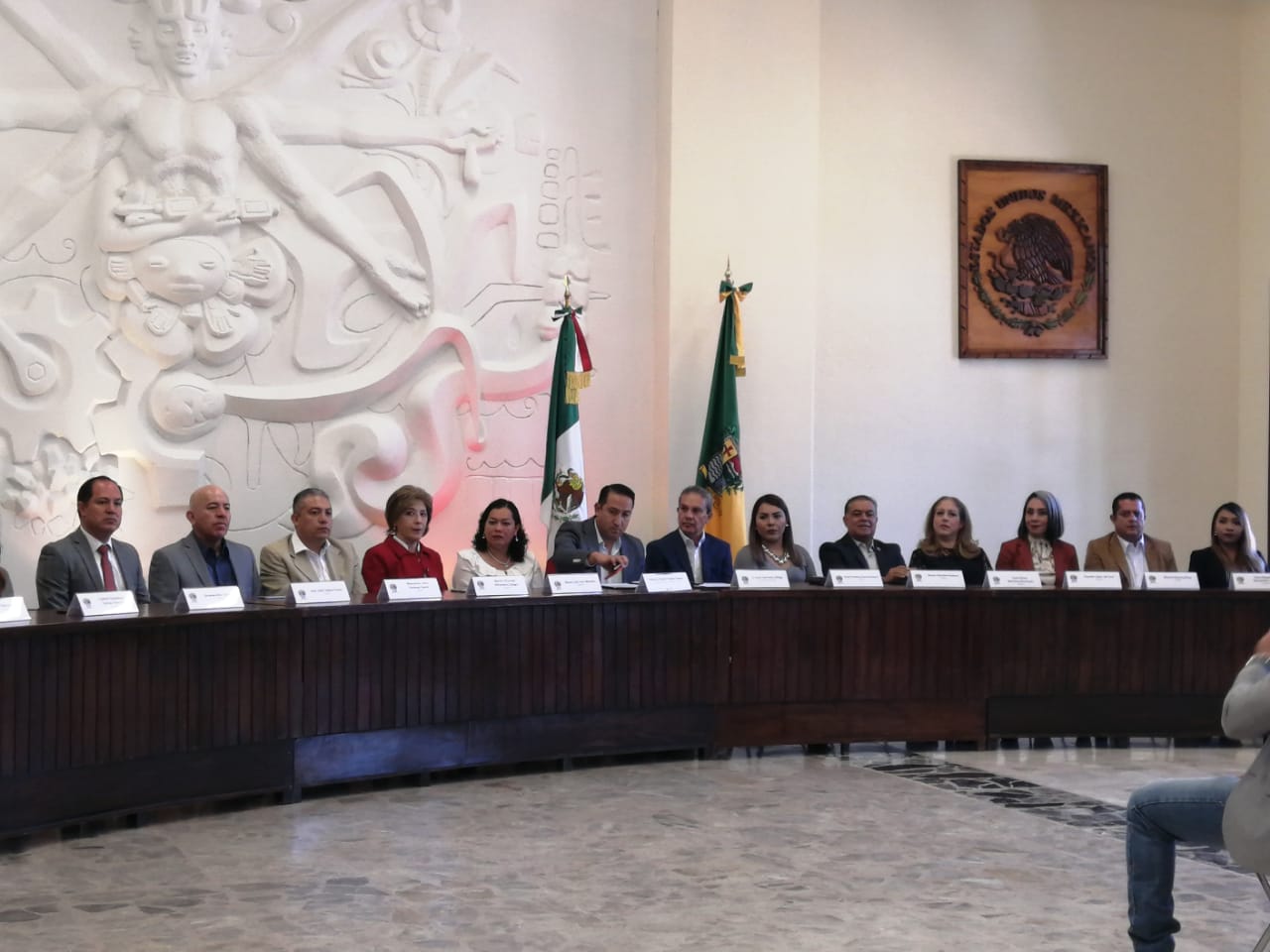 21 DE NOVIEMBRE 2019. SESIÓN SOLEMNE NO. 1022 DE NOVIEMBRE 2019. SESION EXTRAORDINARIA NO.35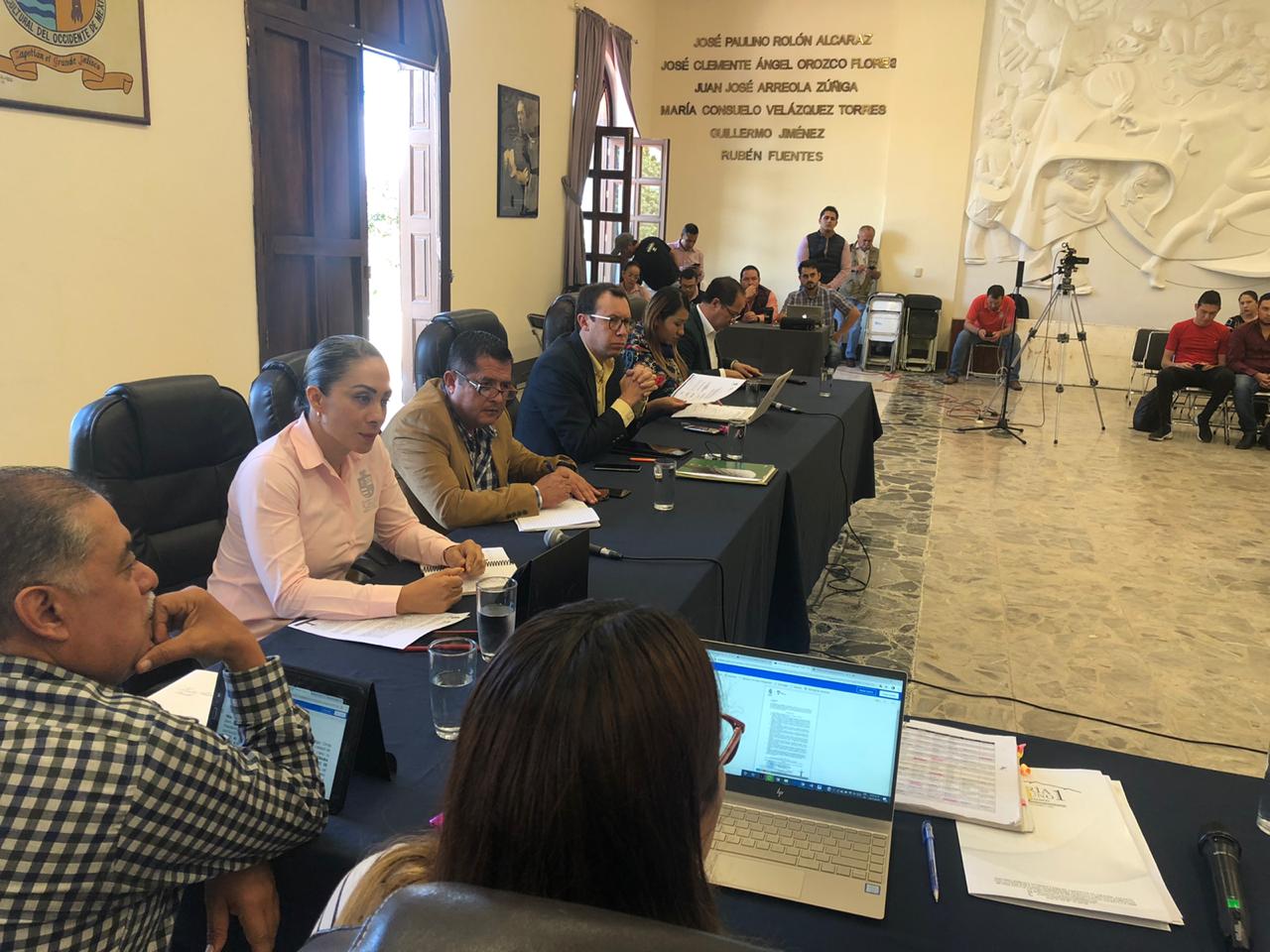 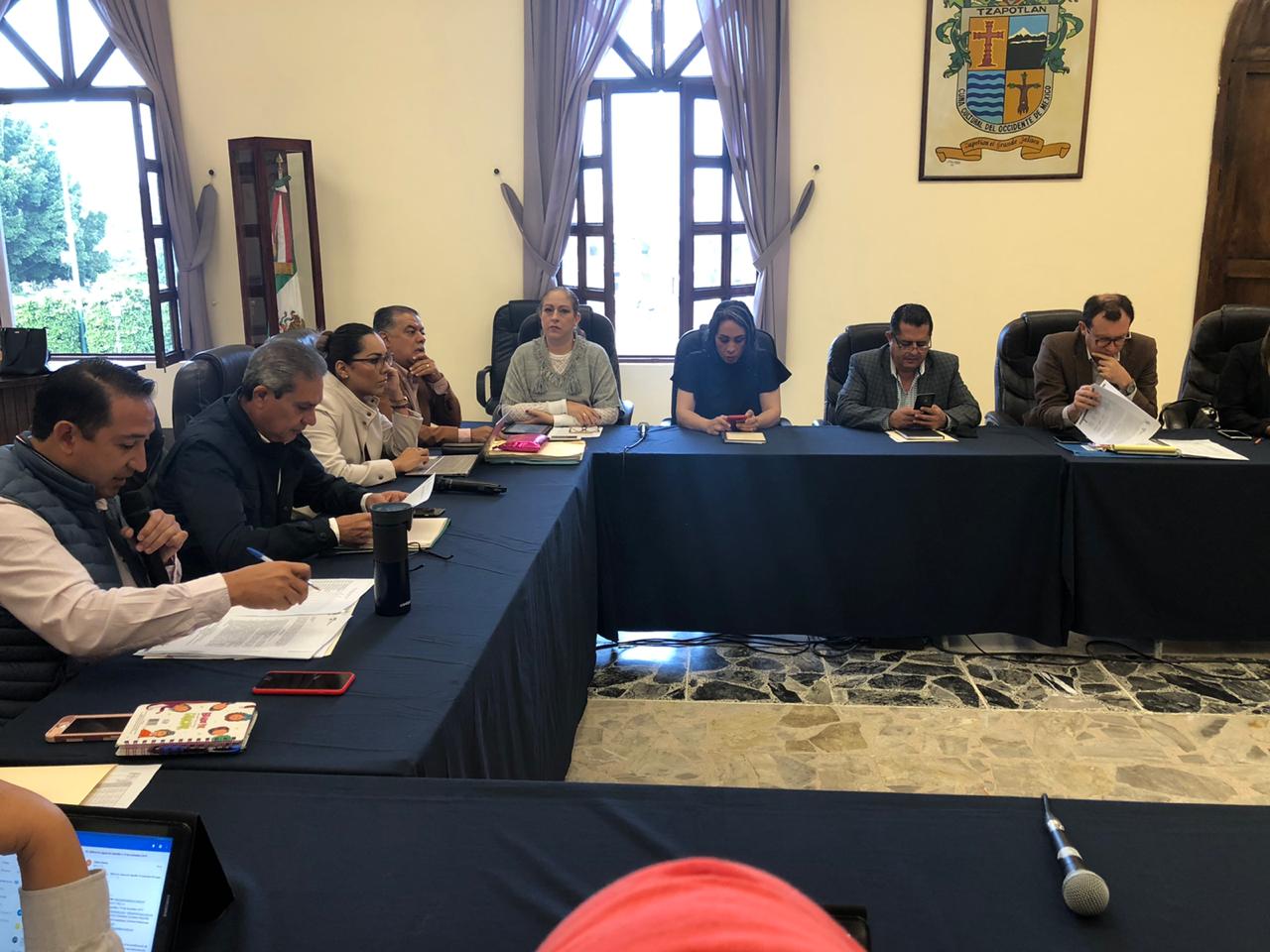 25 DE NOVIEMBRE 2019. SESION EXTRAORDINARIA NO 36.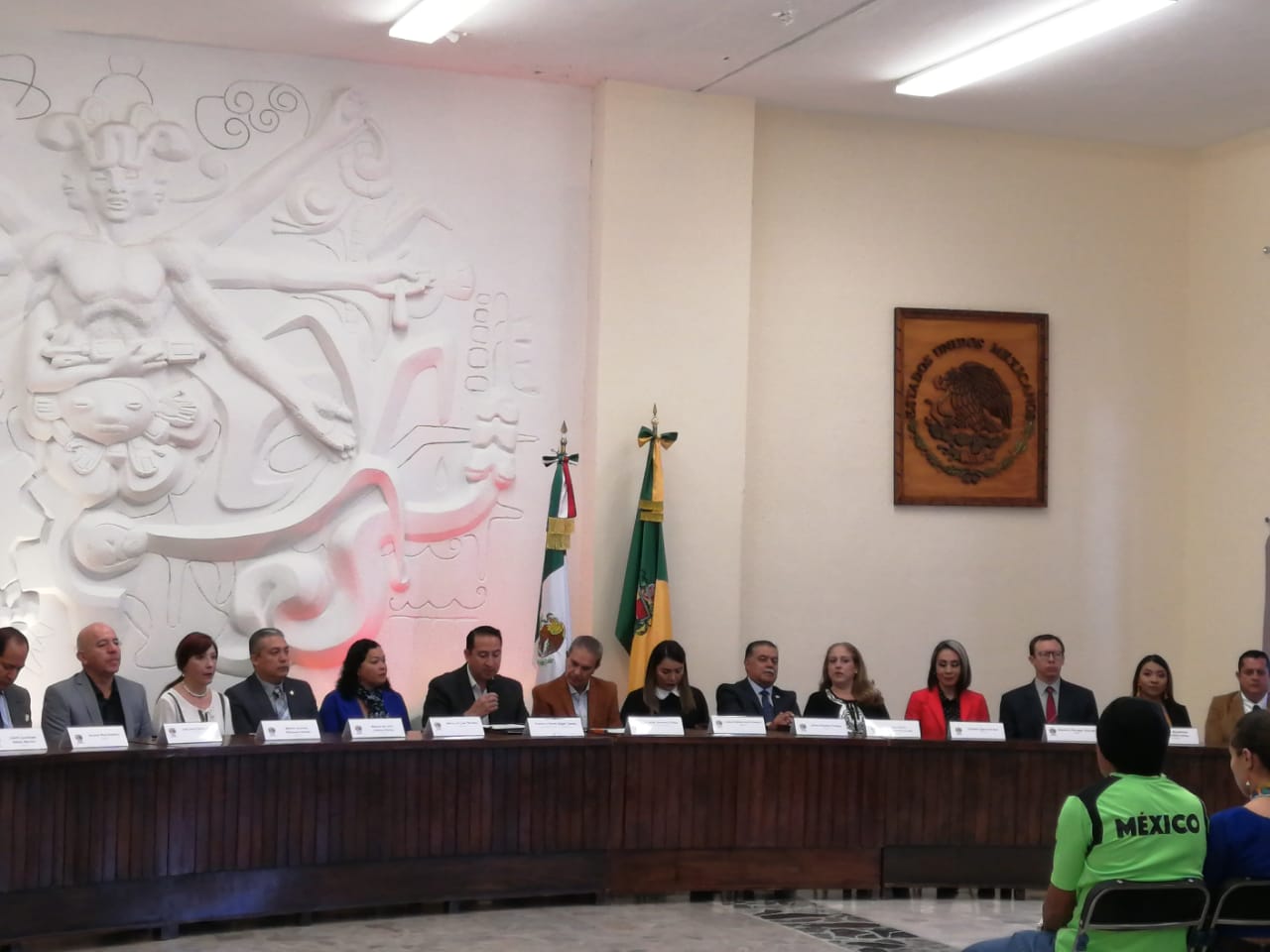 04 DE DICIEMBRE 2019. SESION SOLEMNE NO. 11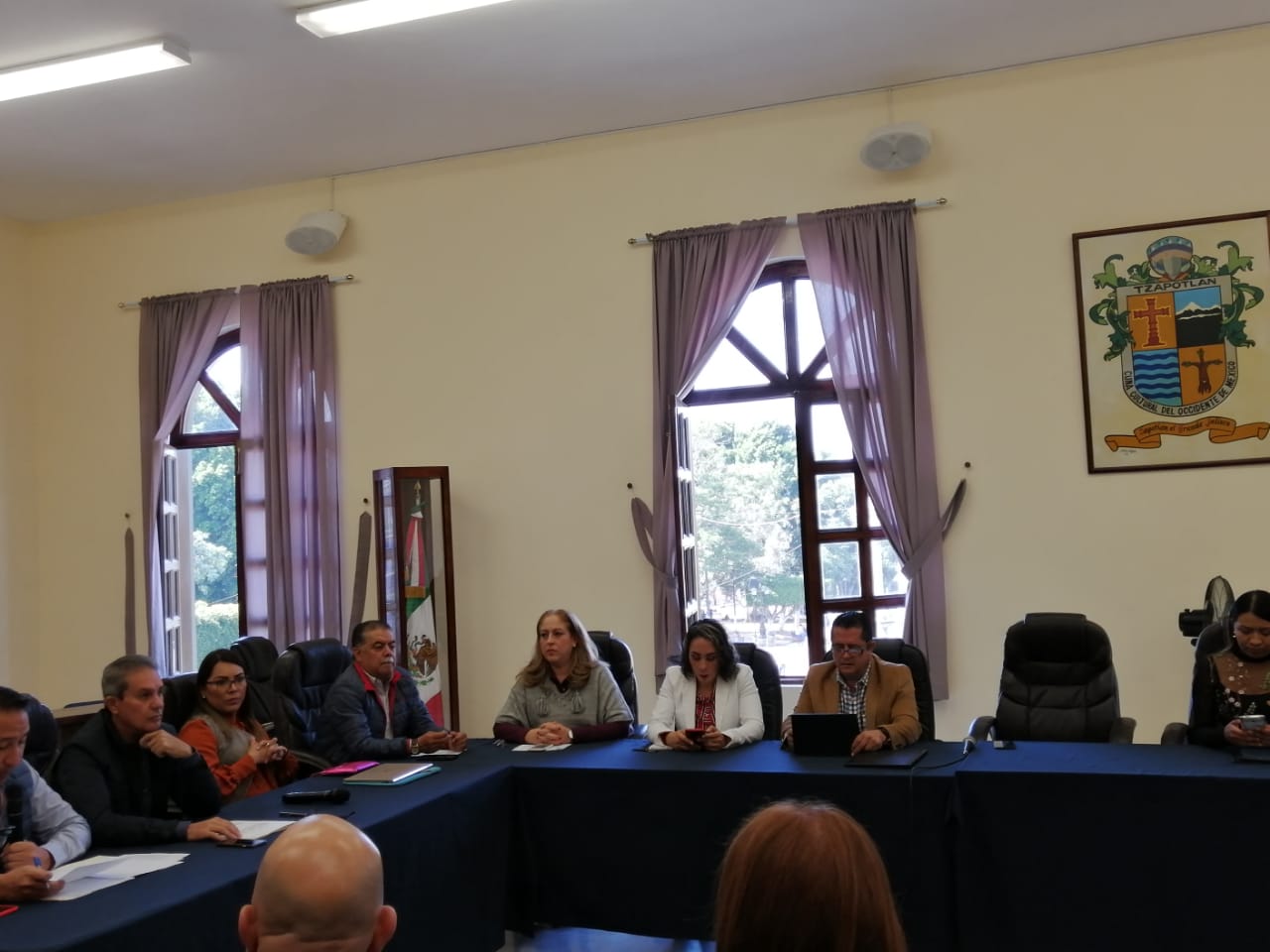 05 DE DICIEMBRE 2019. SESION EXTRAORDINARIA NO. 37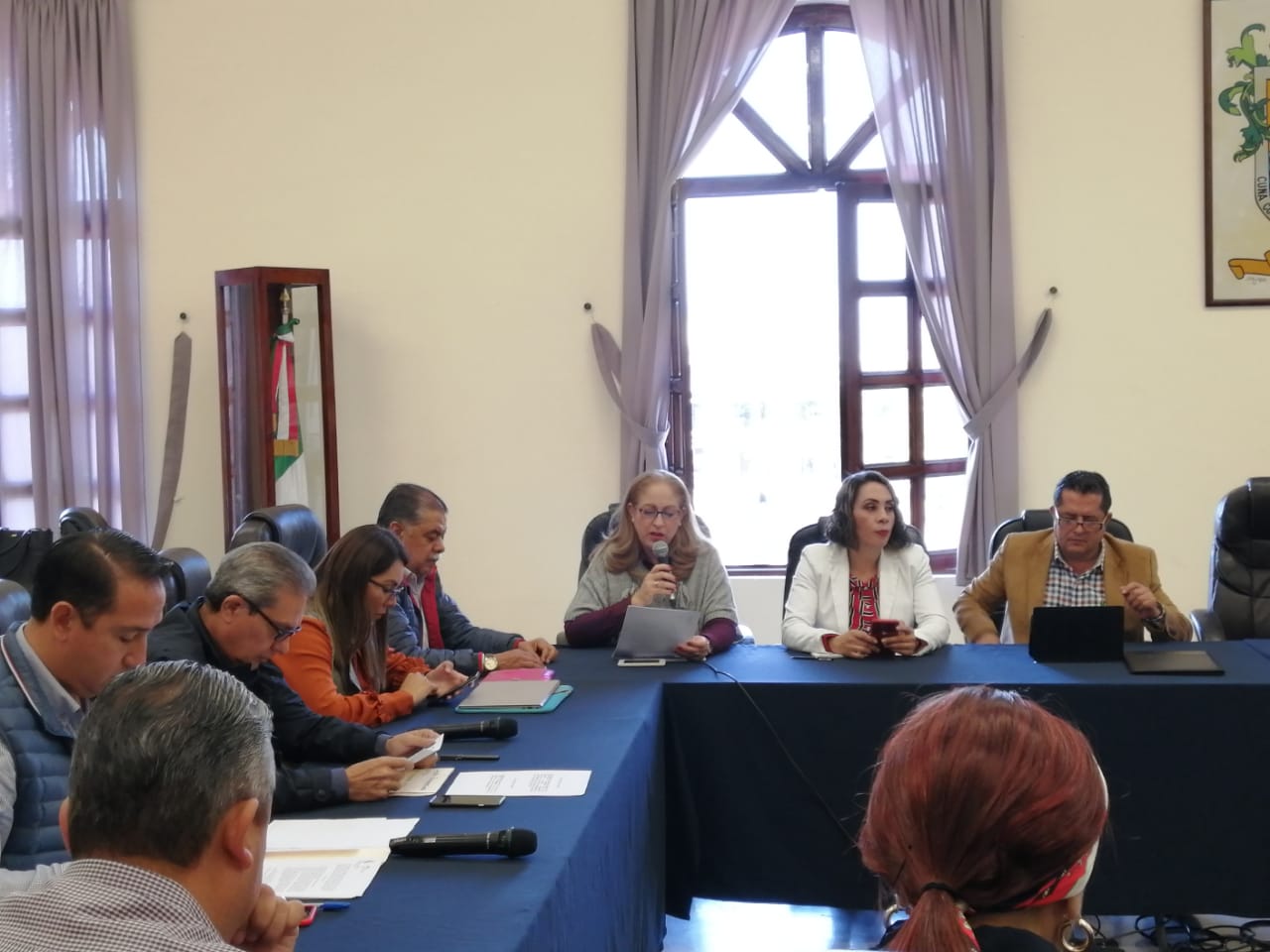 05 DE DICIEMBRE 2019. SESION EXTRAORDINARIA NO. 38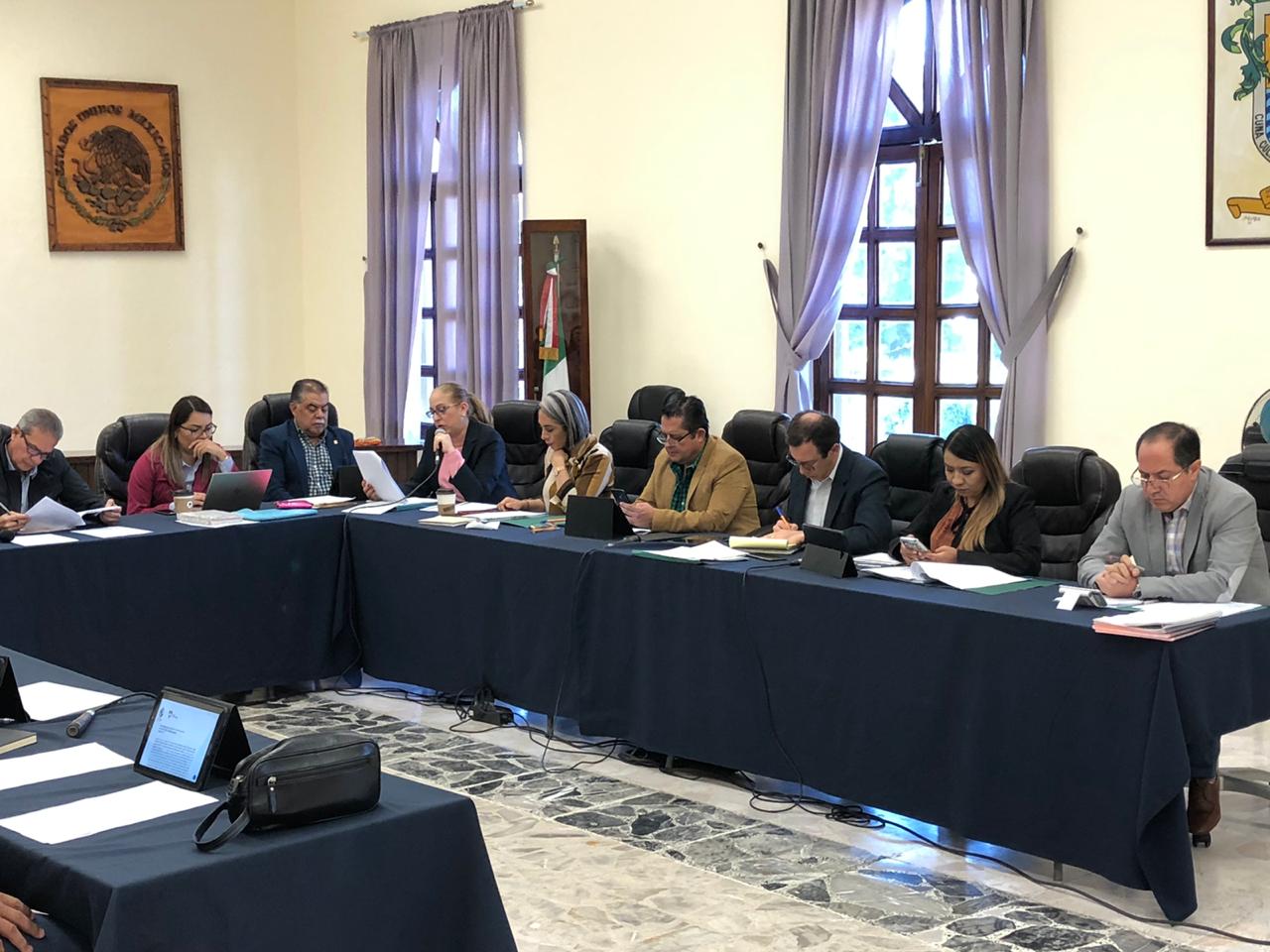 11 DE DICIEMBRE 2019. SESION SOLEMNE NO. 12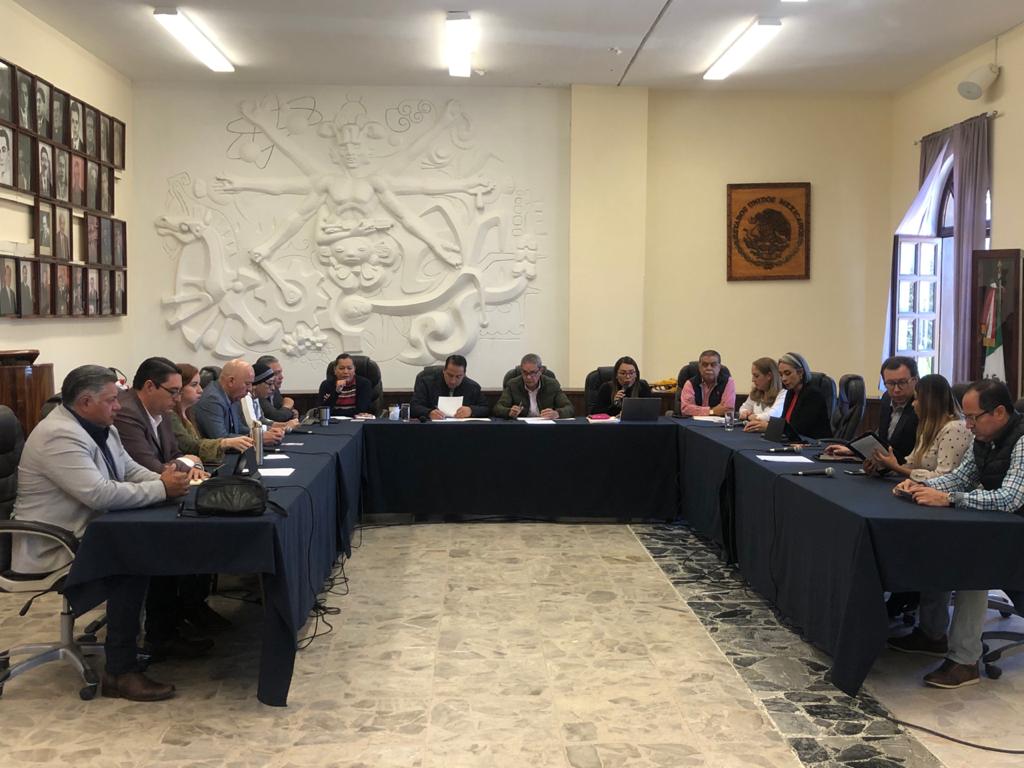 13 DE DICIEMBRE 2019. SESION EXTRAORDINARIA NO. 41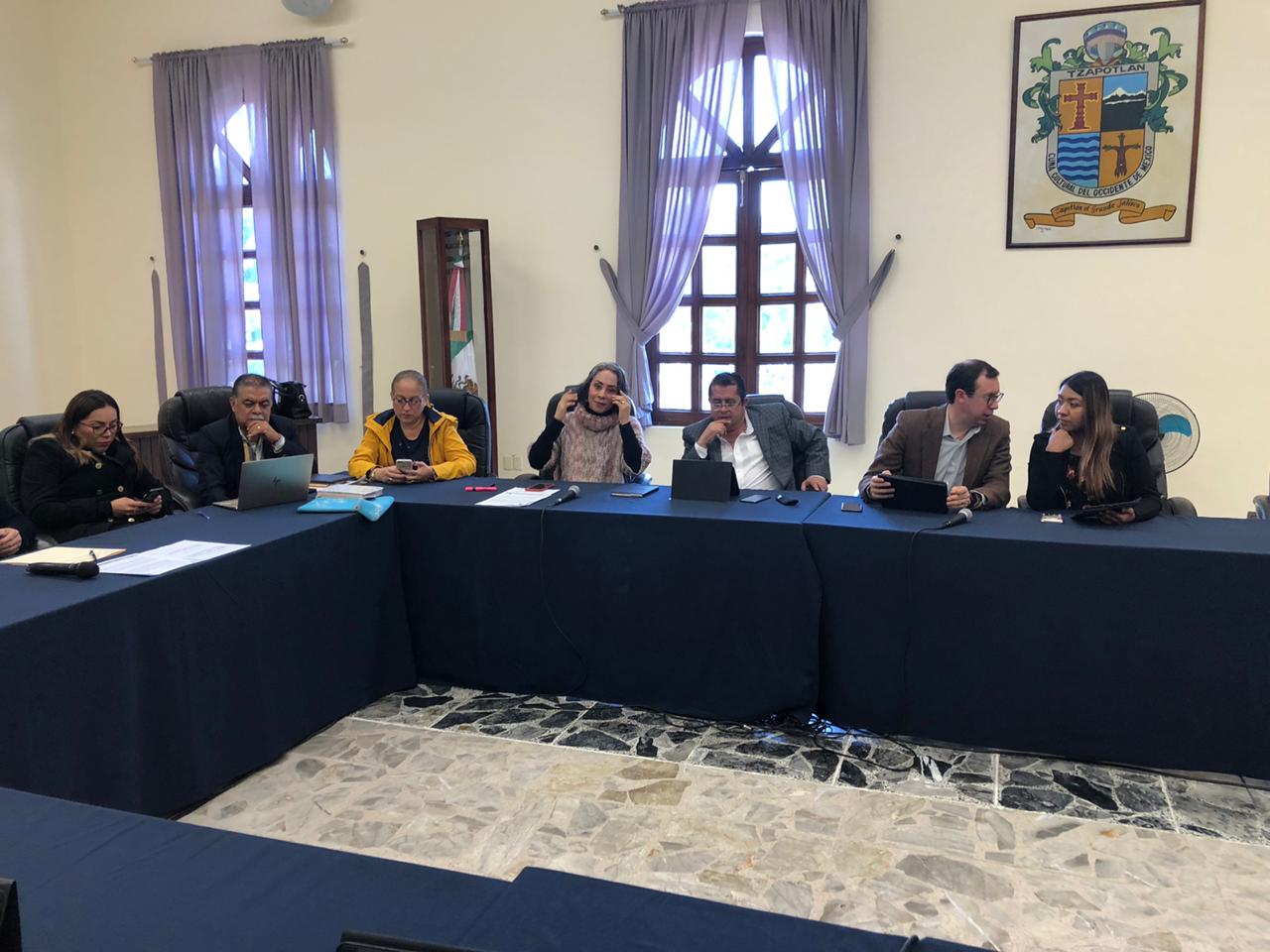 17 DE DICIEMBRE 2019. SESION EXTRAORDINARIA NO. 42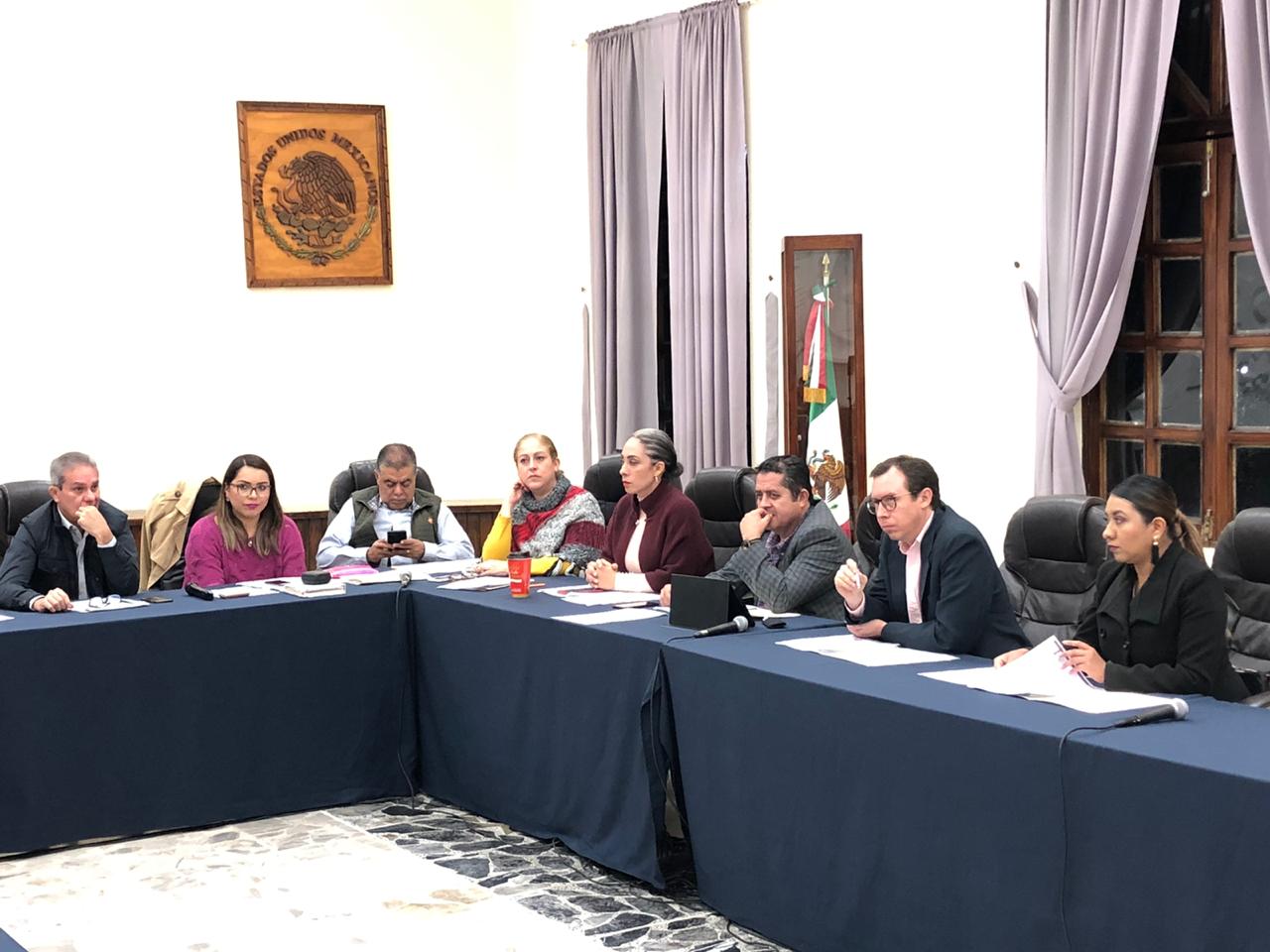 18 DE DICIEMBRE 2019. SESION EXTRAORDINARIA NO 43.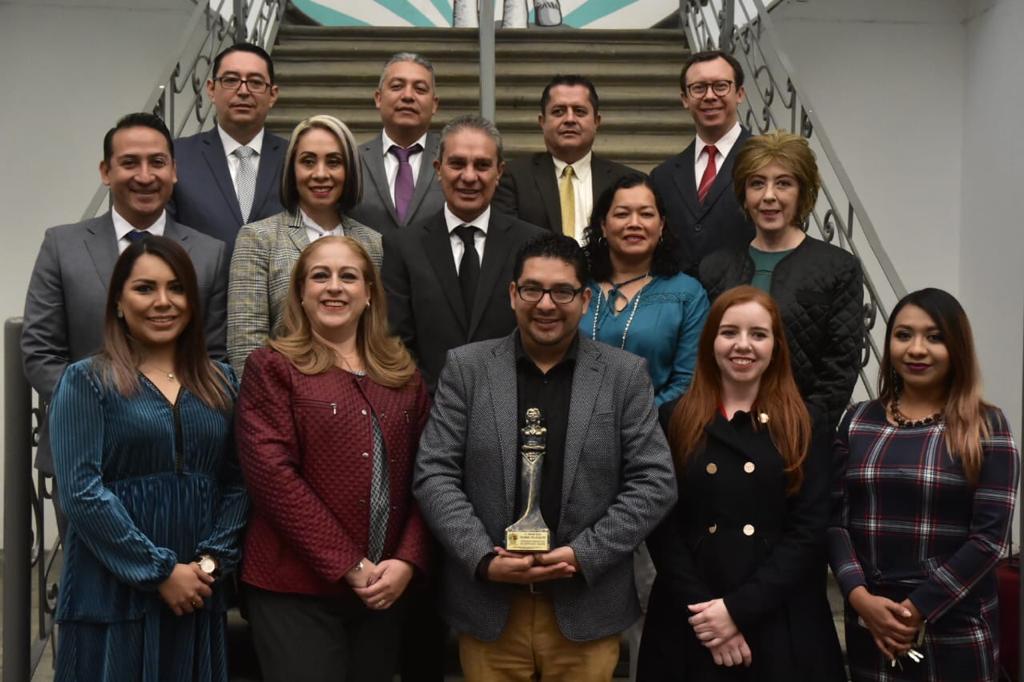 20 DE DICIEMBRE 2019. SESION SOLEMNE NO. 13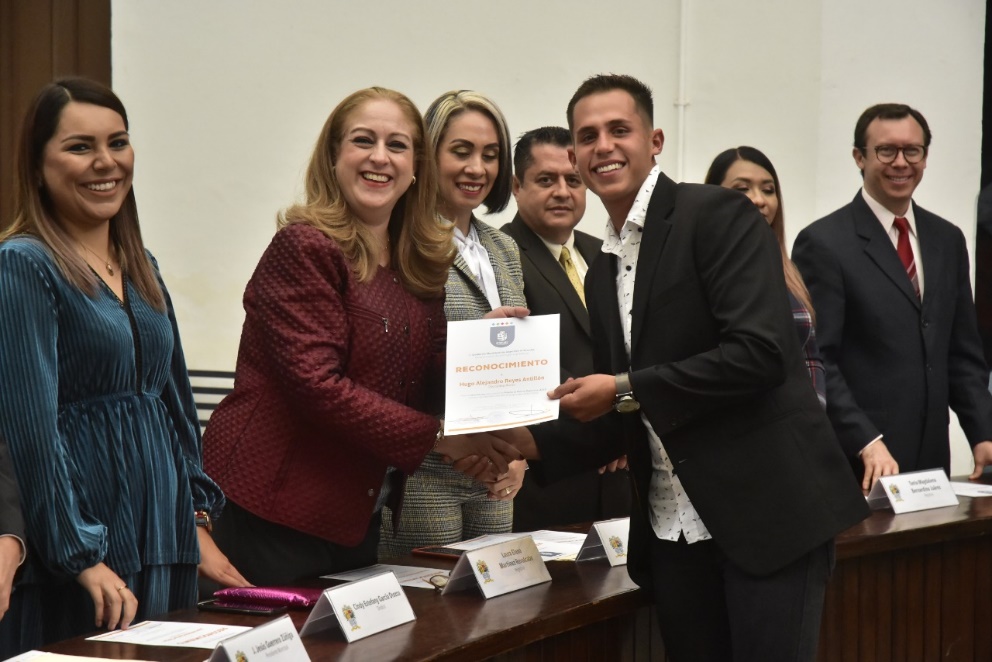 20 DE DICIEMBRE 2019. SESION SOLEMNE NO 14.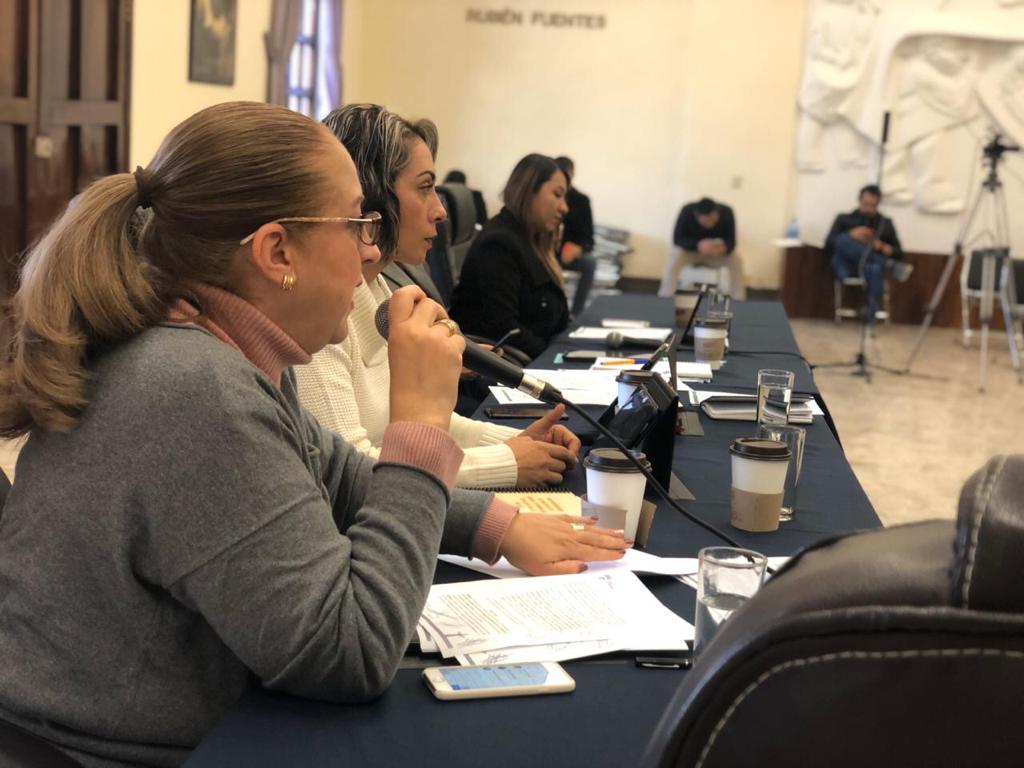 23 DE DICIEMBRE 2019. SESION ORDINARIA. NO 11.SESIONES COMO PRESIDEDNTA DE LA COMISION DE DEPORTES, recreación y atención a la juventud.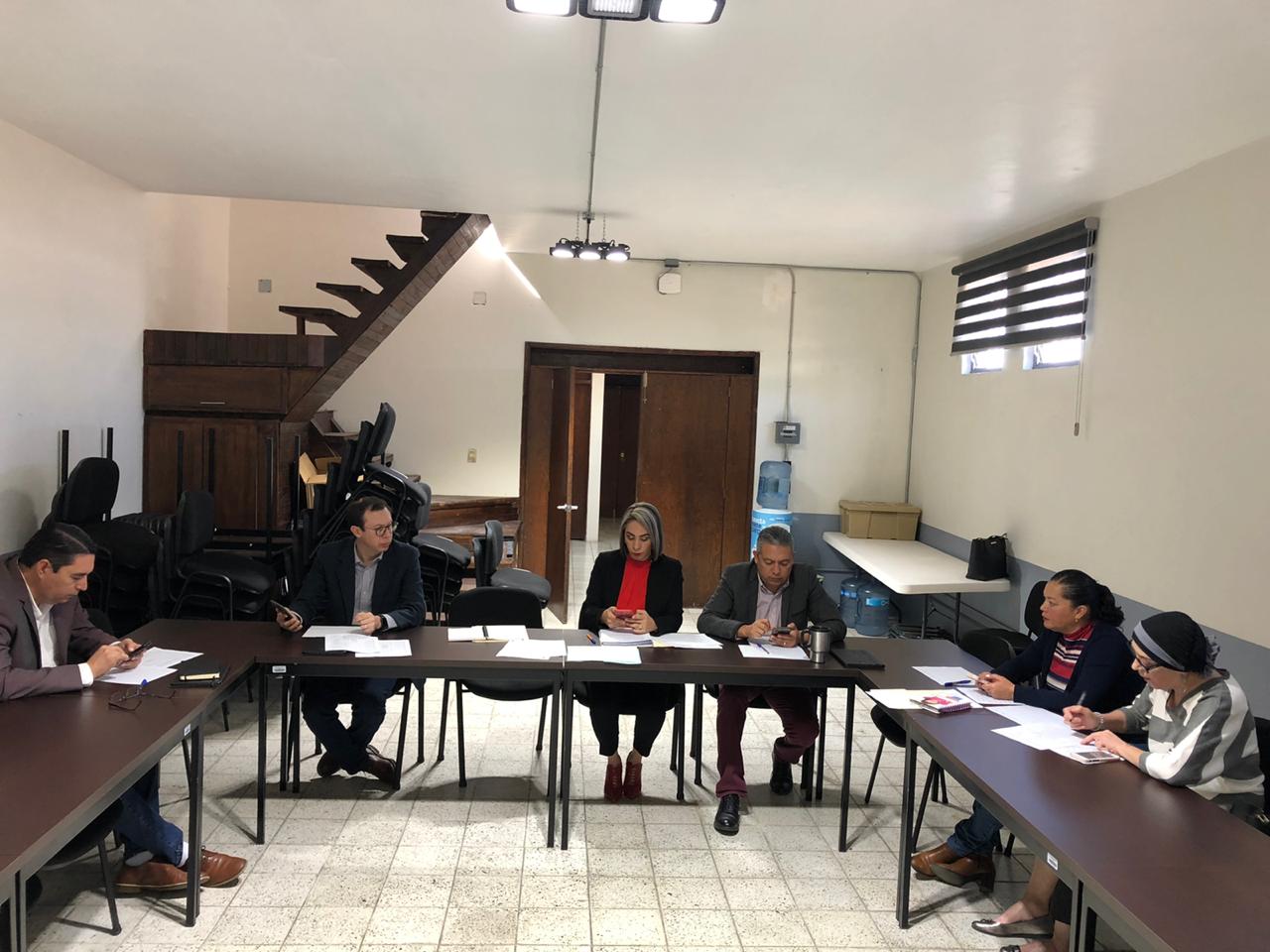 13 DE DICIEMBRE 2019. SESION ORDINARIA NO. 05 DE LA COMISION DE DEPORTES, RECREACION Y ATENCION A LA JUVENTUD.COMISIONES COMO VOCAL.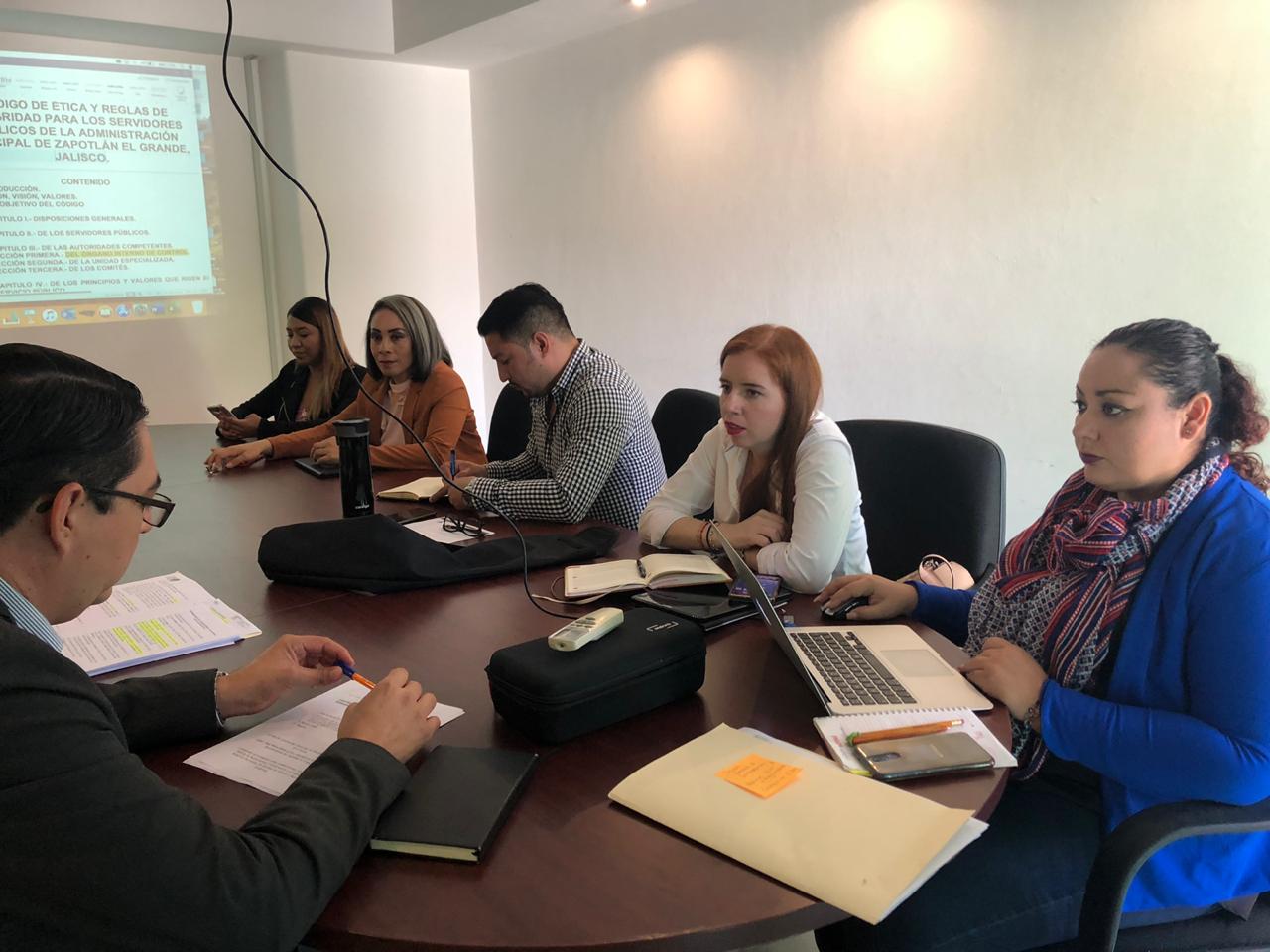 02 DE OCTUBRE 2019. CONTINUACION DE LA SESION ORDINARIA NO. 6 DE LA COMISION EDILICIA DE ADMINISTRACIÓN PÚBLICA. 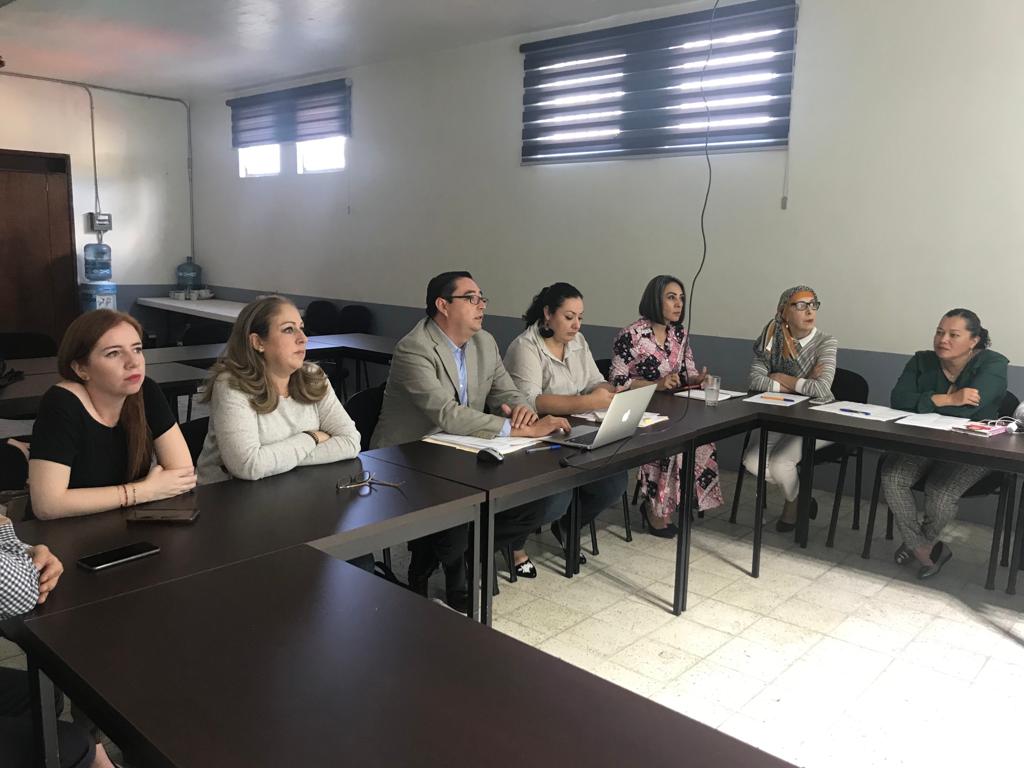 04 DE NOVIEMBRE2019. CONTINUACION DE LA SESION ORDINARIA NO. 6 DE LA COMISION DE ADMINITRACION PUBLICA.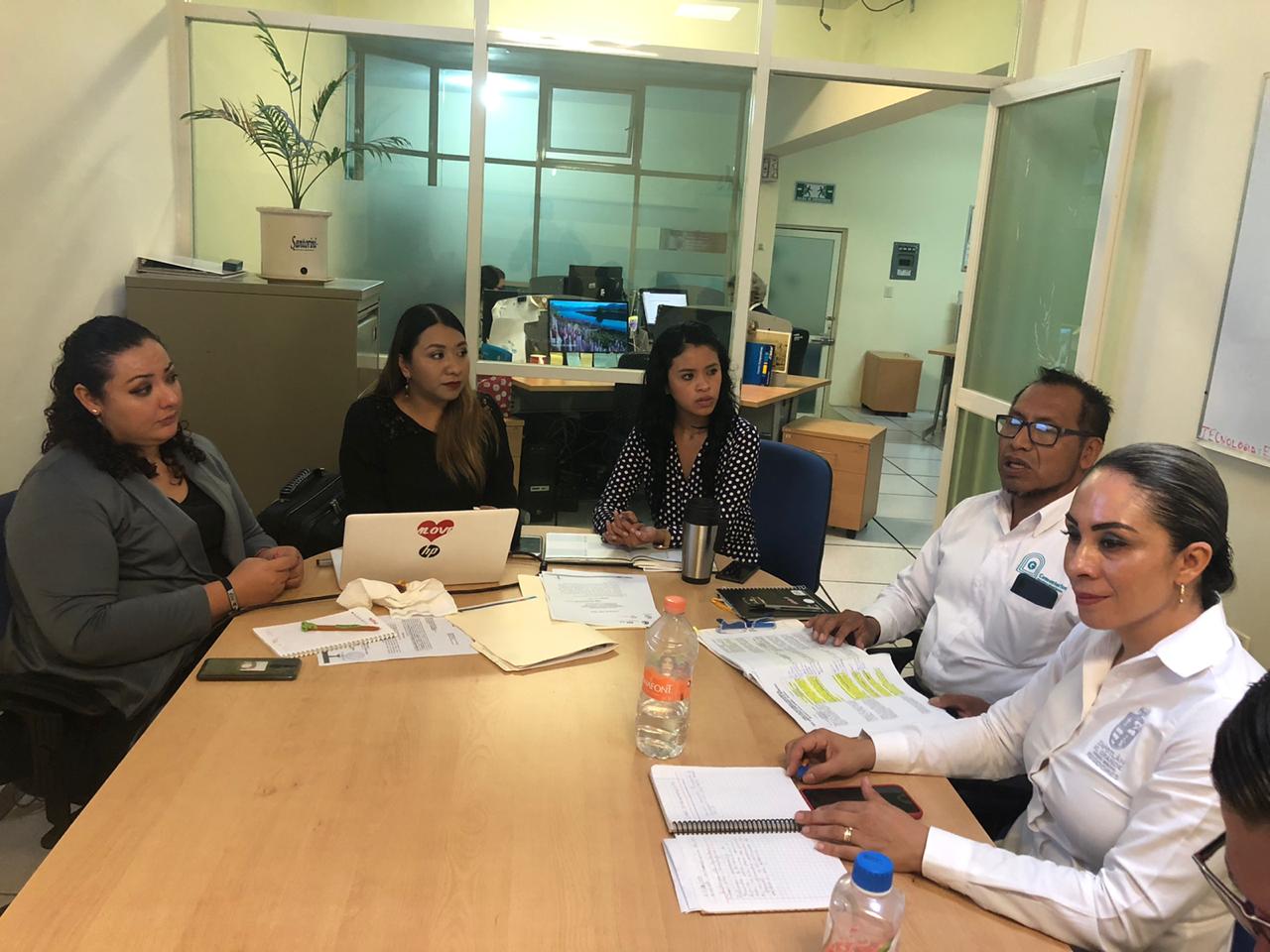 26 DE NOVIEMBRE 2019. SESION ORDINARIA NO. 07 DE LA COMISION EDILICIA DE CALLES, ALUMBRADO Y CEMENTERIOS, CONJUNTO CON LA COMISION DE REGLAMENTOS.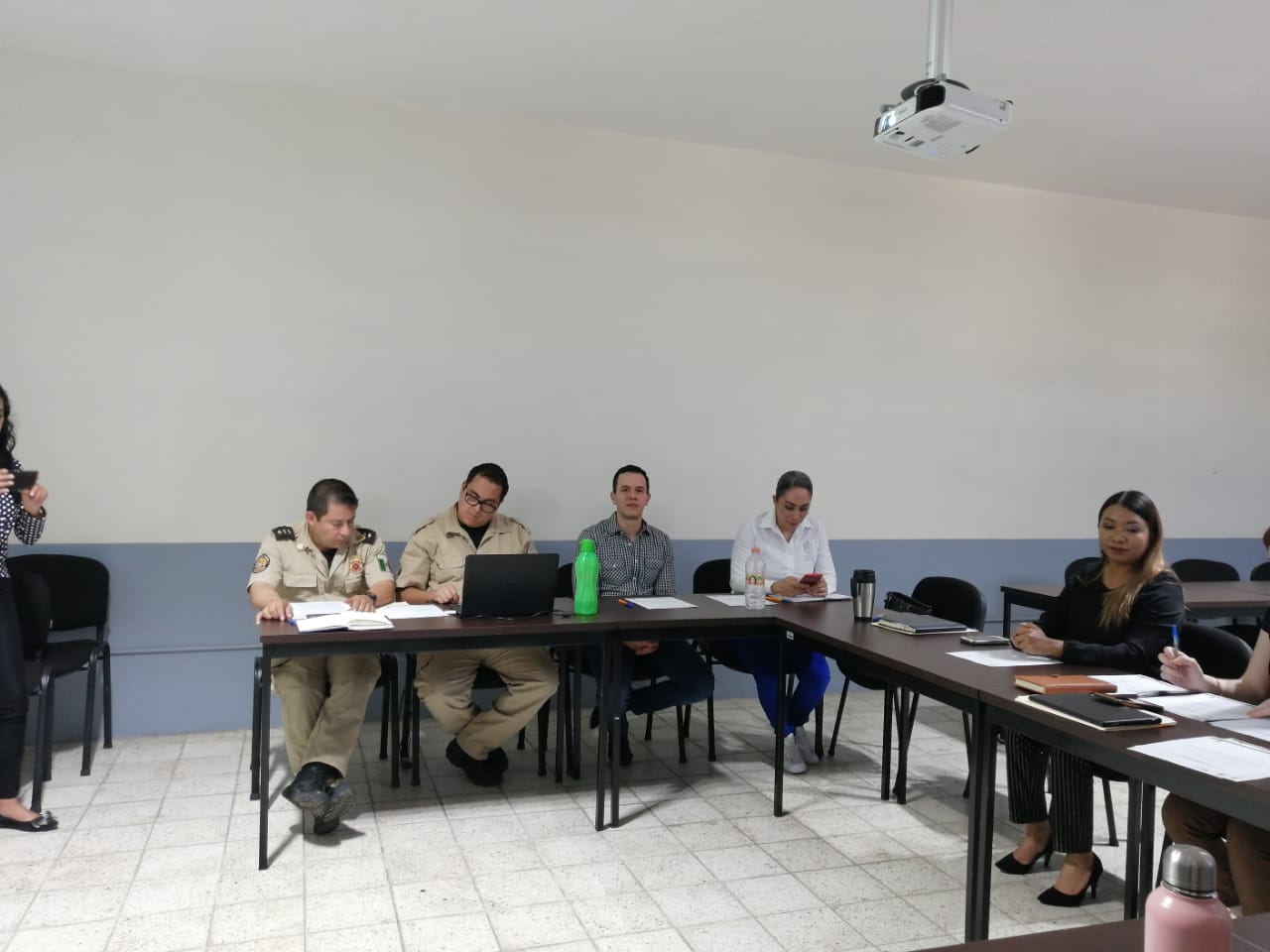 26 DE NOVIEMBRE 2019. SESION ORDINARIA NO. 06 DE LA COMISION EDILICIA DE PROTECCION CIVIL EN COADYUVANCIA CON LA COMISIOON DE REGLAMENTOS Y GOBERNACION.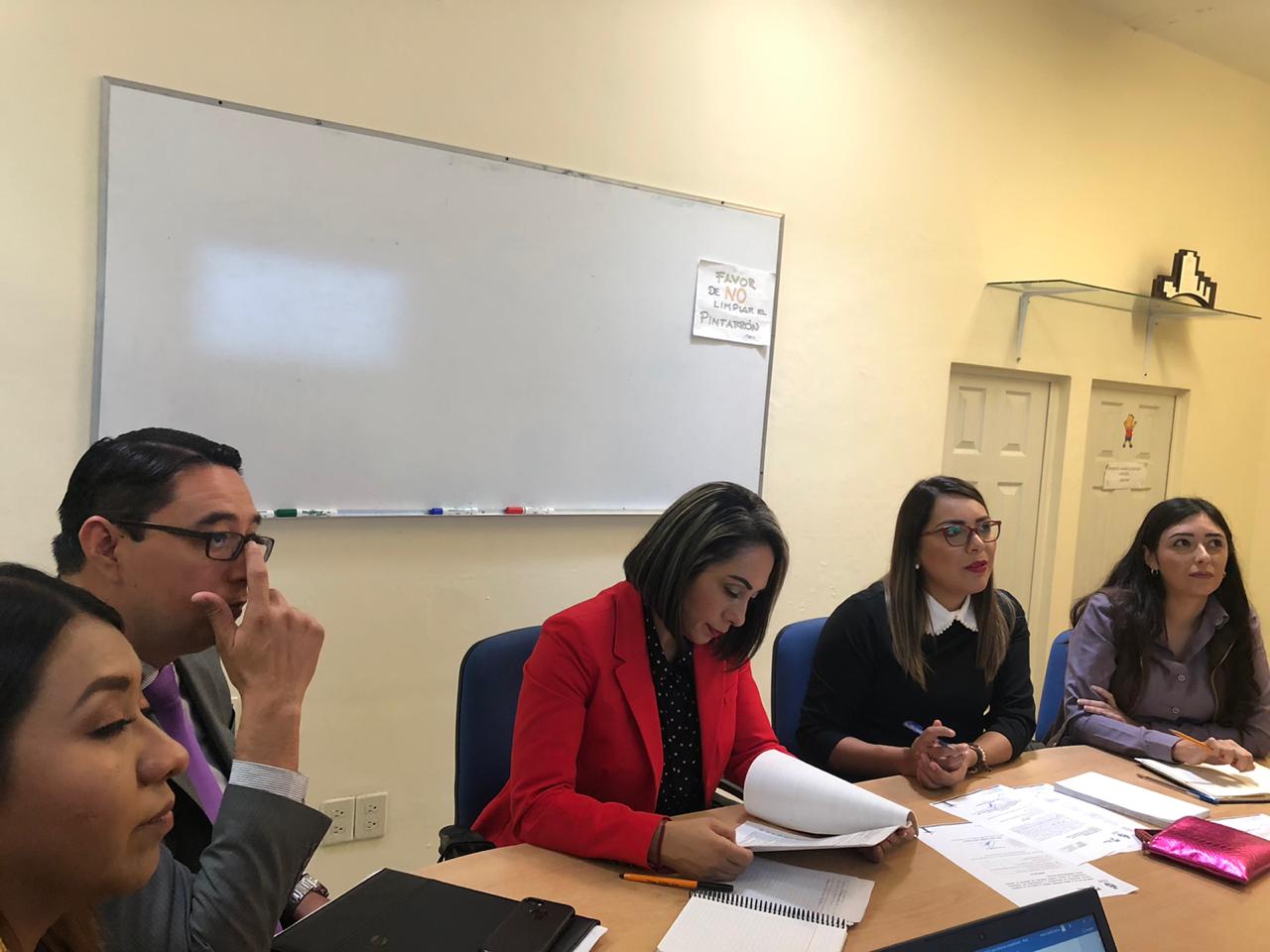 04 DE DICIEMBRE 2019. SESION ORDINARIA NO. 15 DE LA COMISION EDILICIA DE REGLAMENTOS Y GOBERNACION.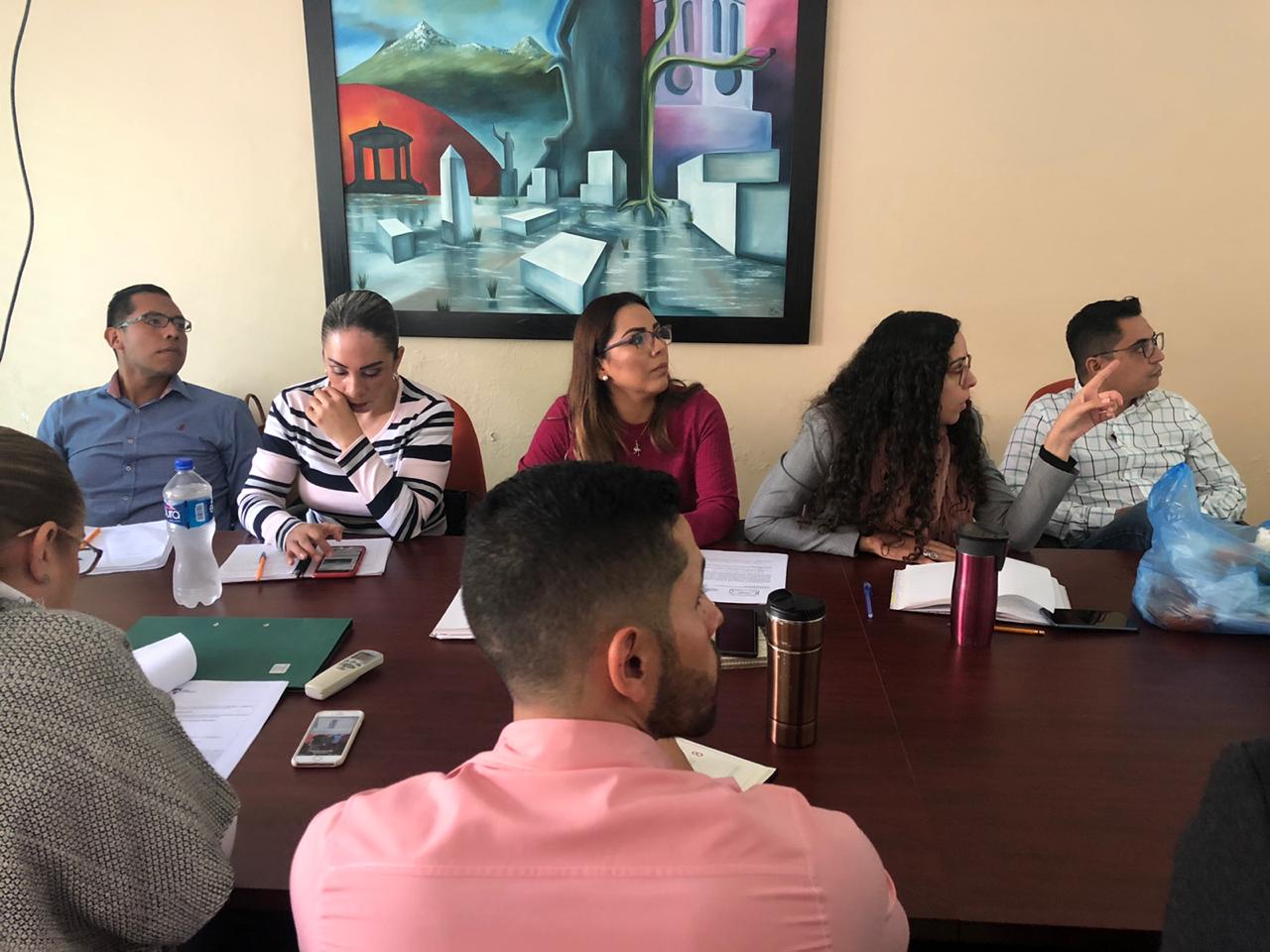 06 DE DICIEMBREE 2019. SESION ORDINARIA NO 17, DE LA COMISIION DE REGLAMENTOS Y GOBERNACION EN COADYUVANCIA CON MEDIO AMBIENTE.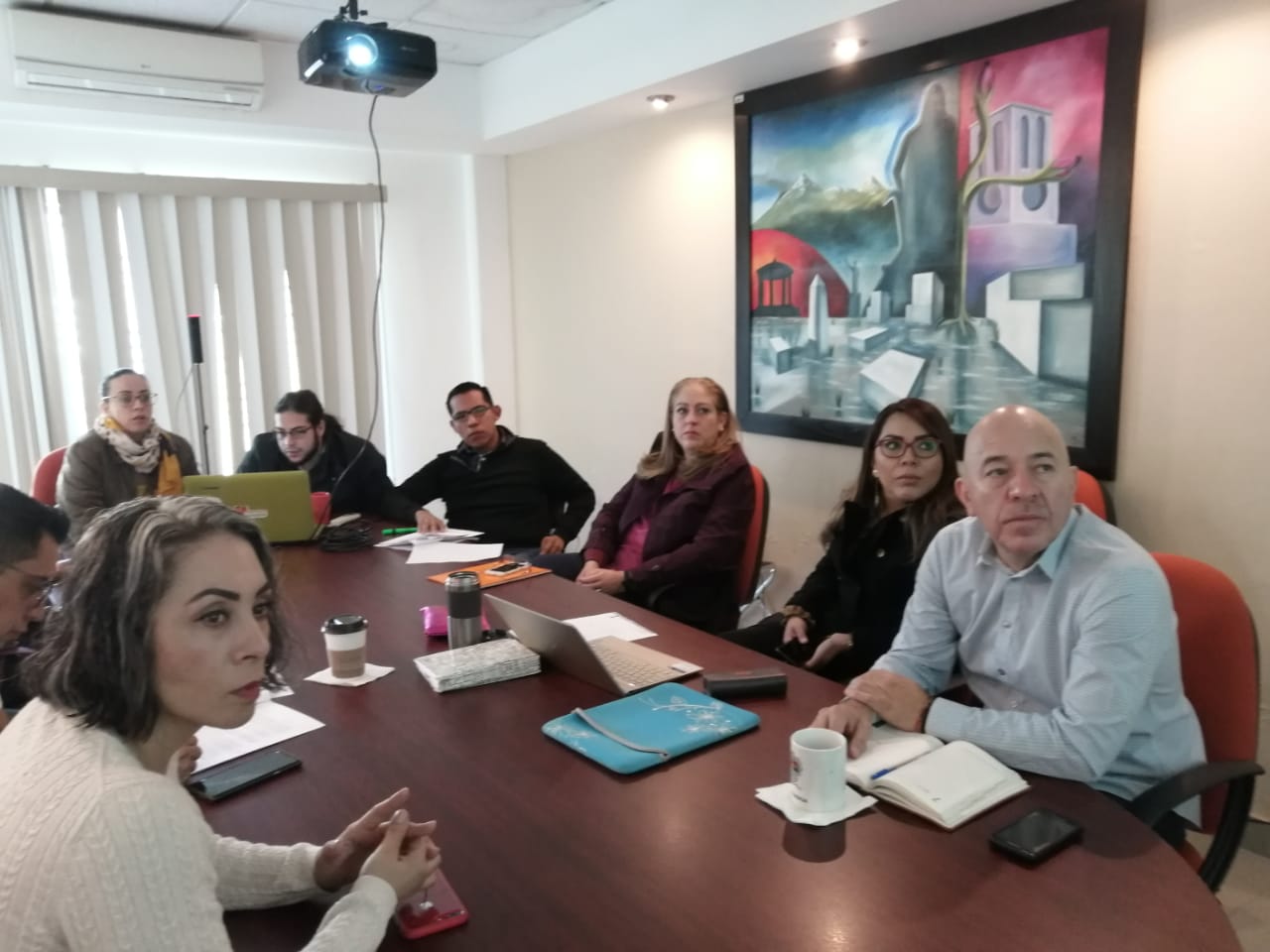 12 DE DICIEMBRE 2019. CONTINUACION DE LA SESION ORDINARIA NO. 17 DE LA COMISION DE ADMINISTRACION PUBLICA. 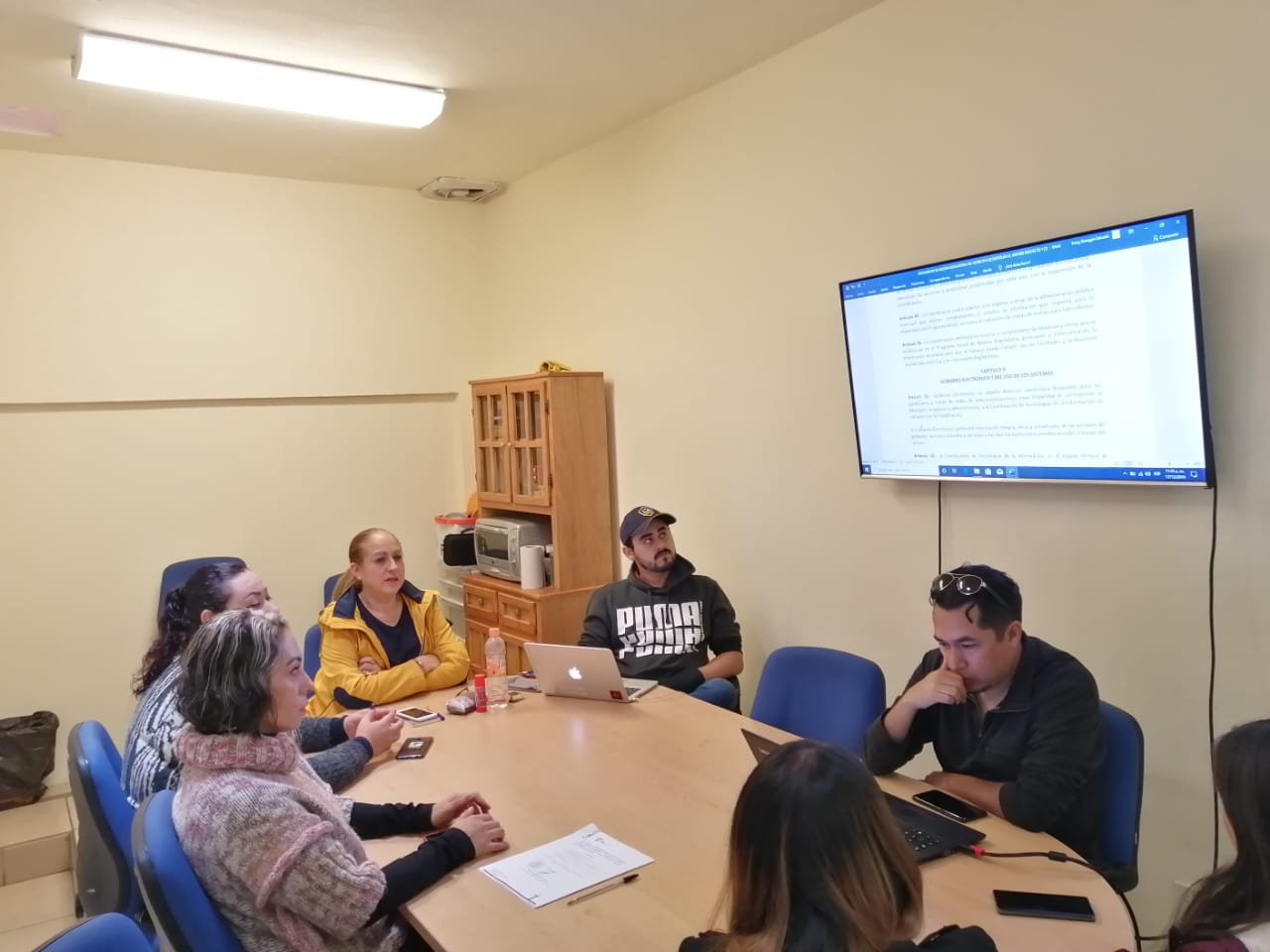 17 DE DICIEMBRE 2019. CONTINUACION DE LA SESION ORDINARIA NO. 15 DE LA COMISION DE ADMINISTRACION PUBLICA. 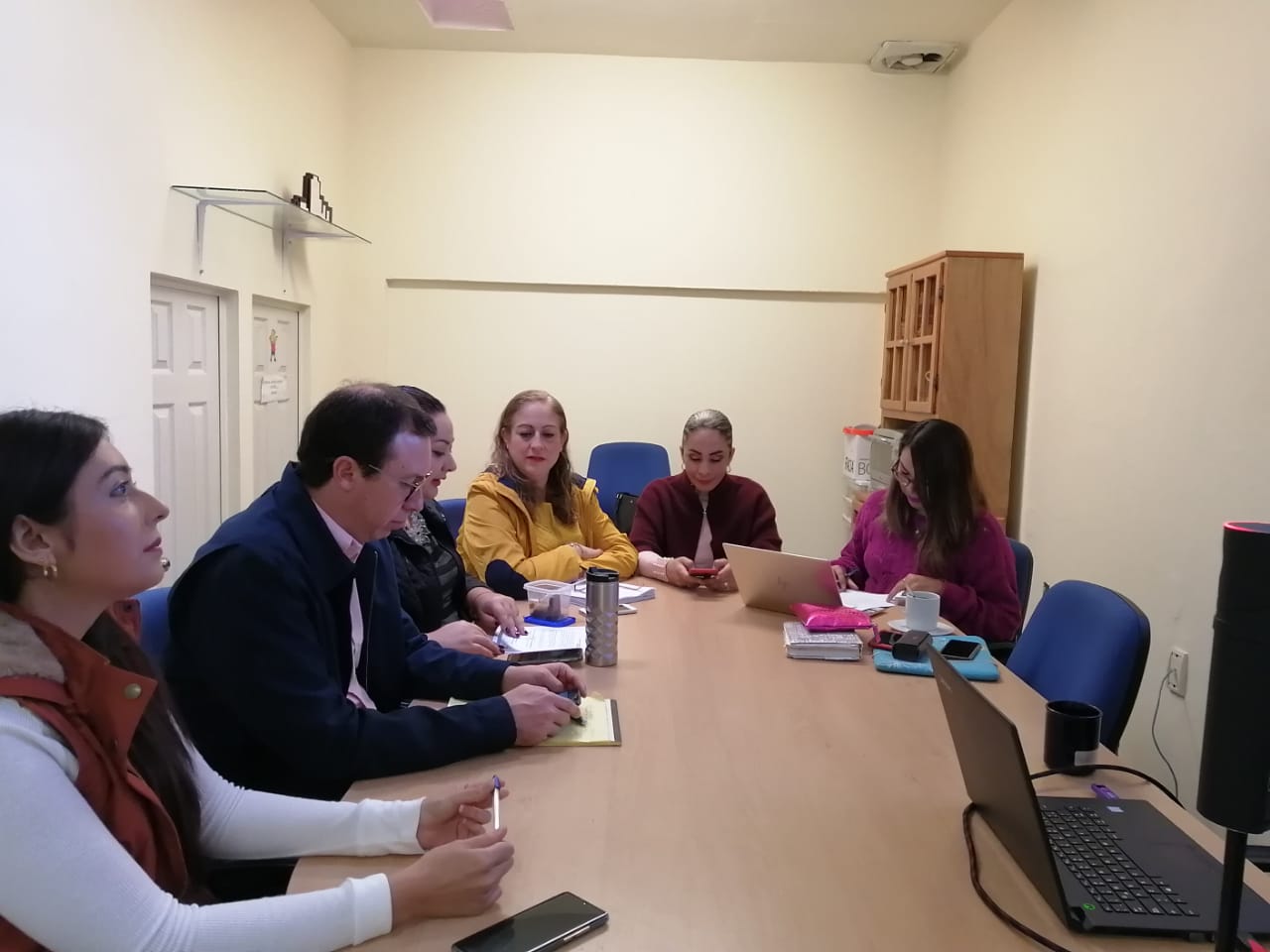 18 DE DICIEMBRE 2019. CONTINUACION DE LA SESION ORDINARIA NO. 15 DE LA COMISION DE ADMINISTRACION PUBLICA. O3 DE OCTUBRE 2019.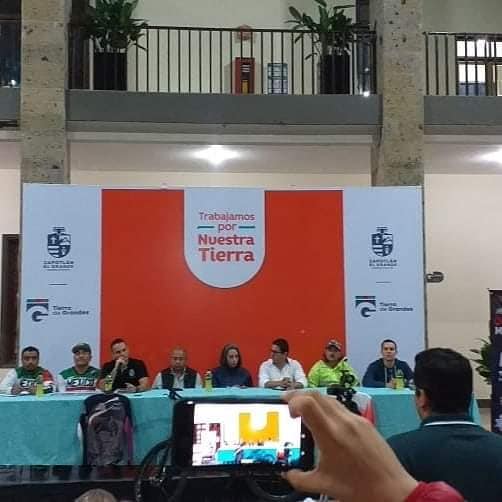 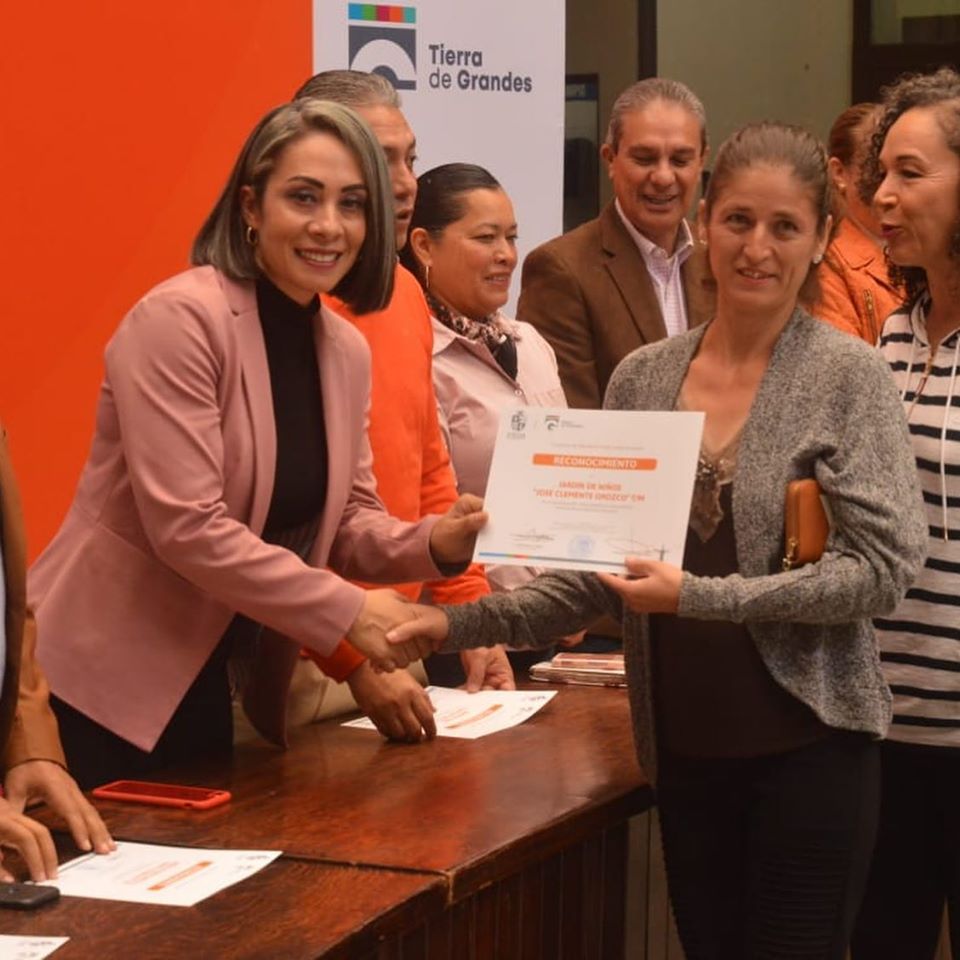 08 DE OCTUBRE 2019.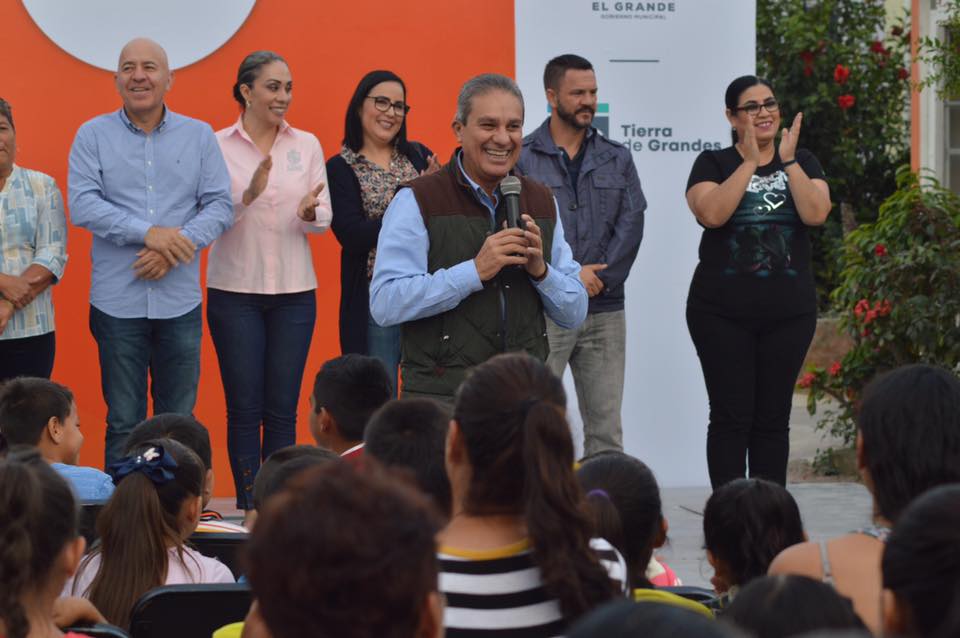 09 DE OCTUBRE 2019.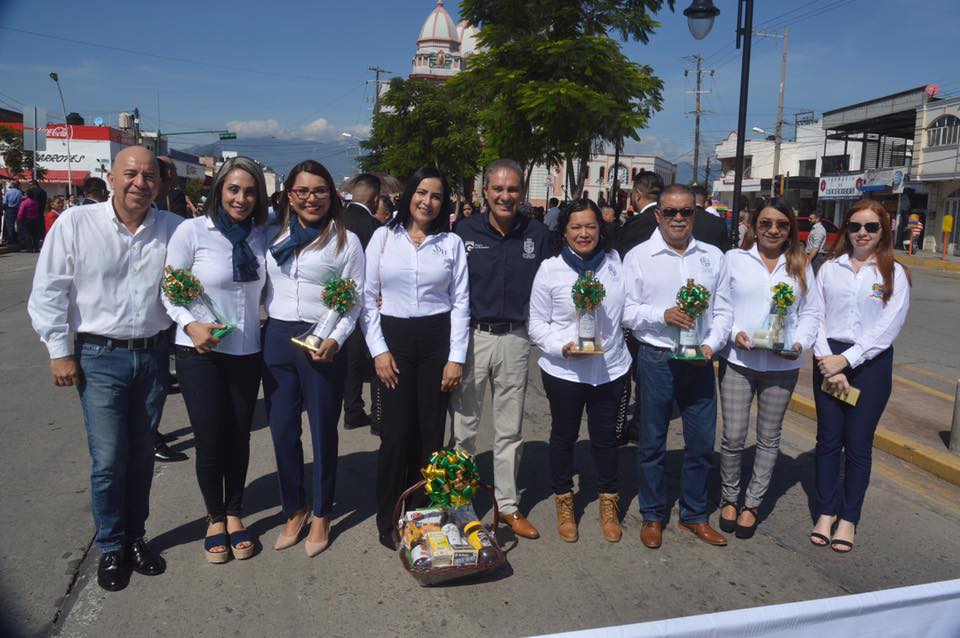 11 DE OCTUBRE 2019.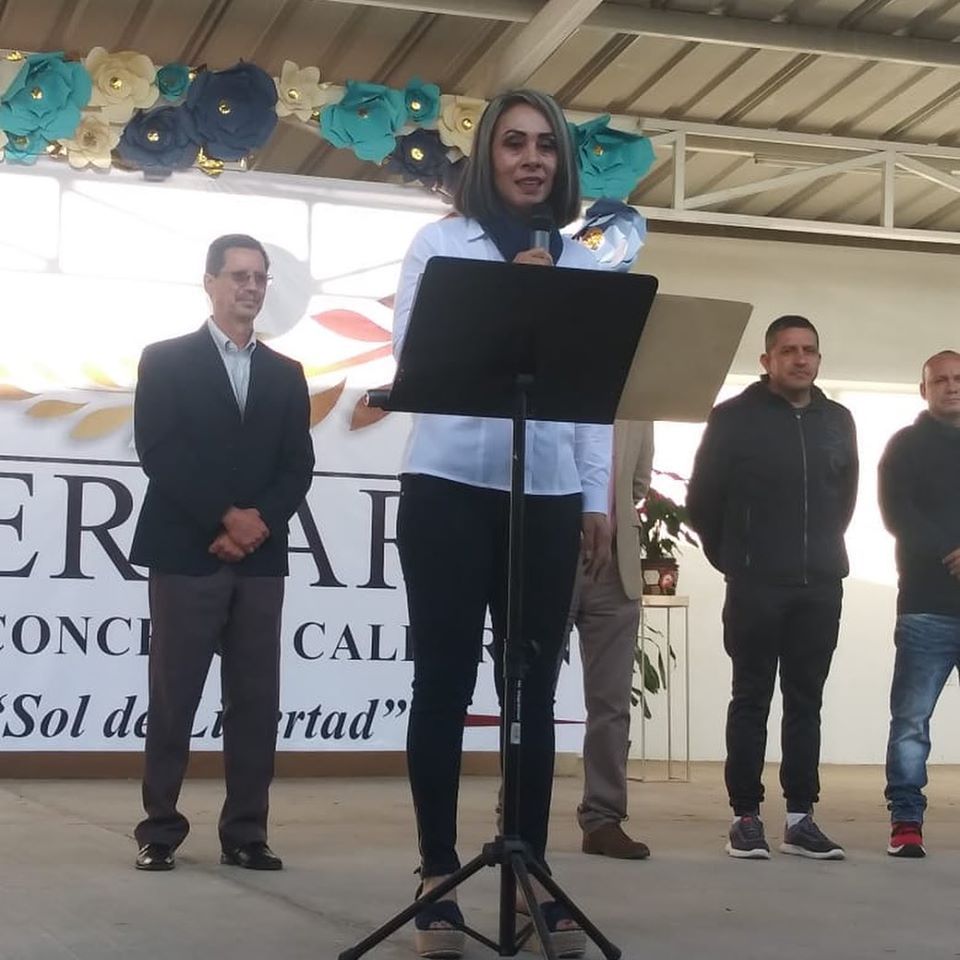 11 DE OCTUBRE 2019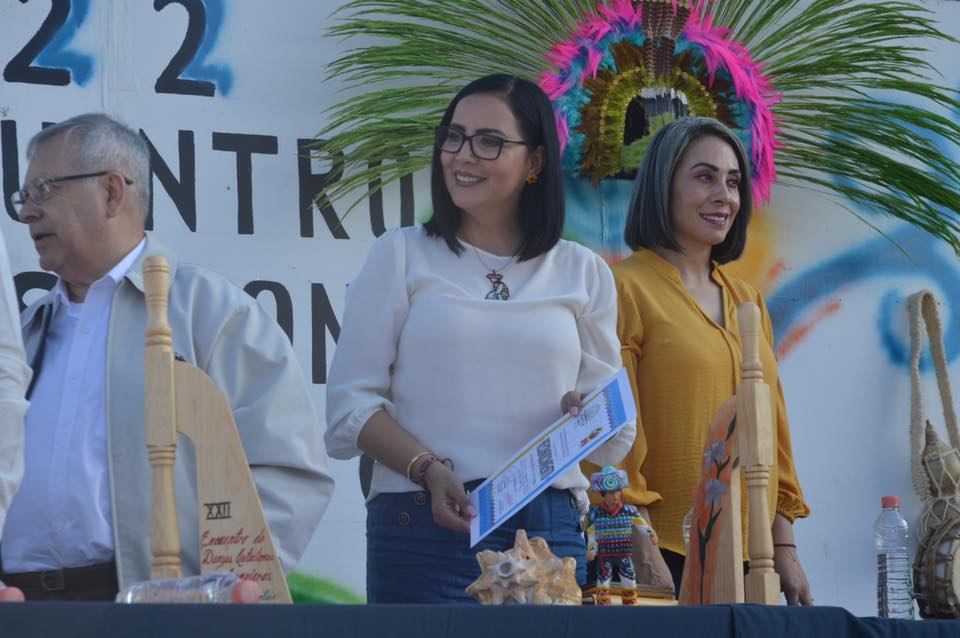 12 DE OCTUBRE 2019.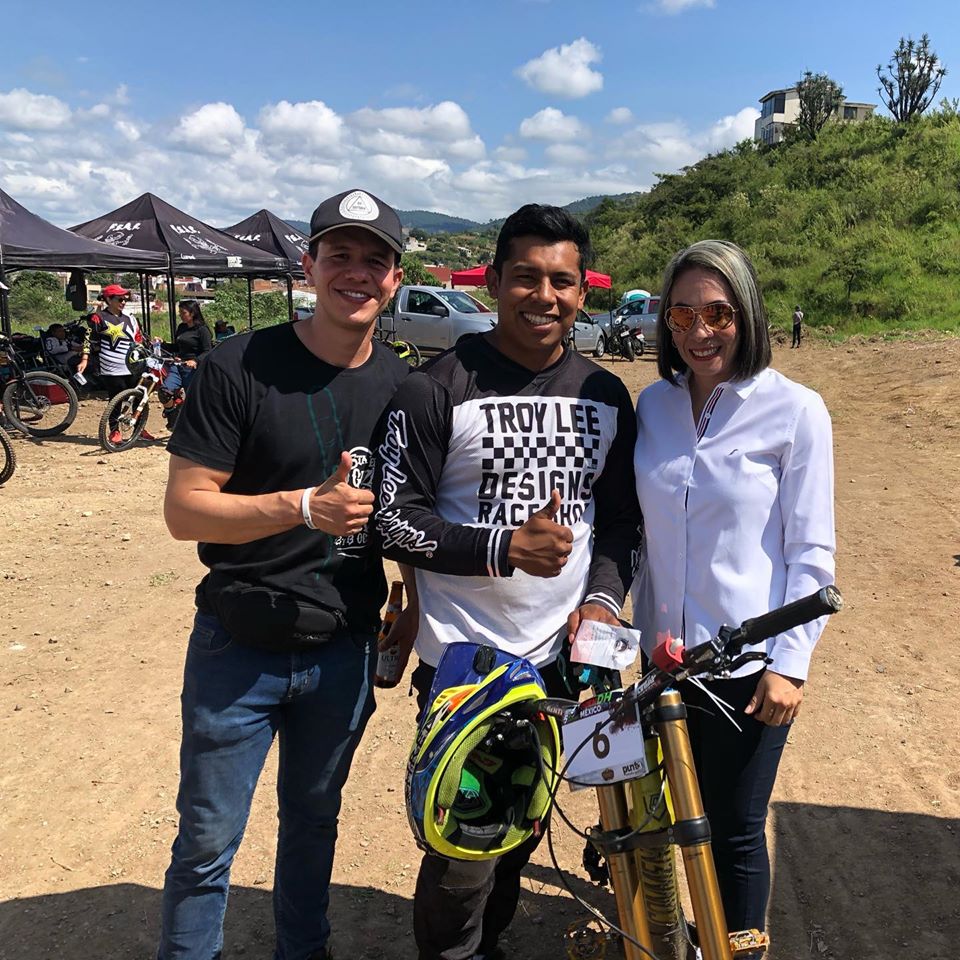 13 DE OCTUBRE 2019.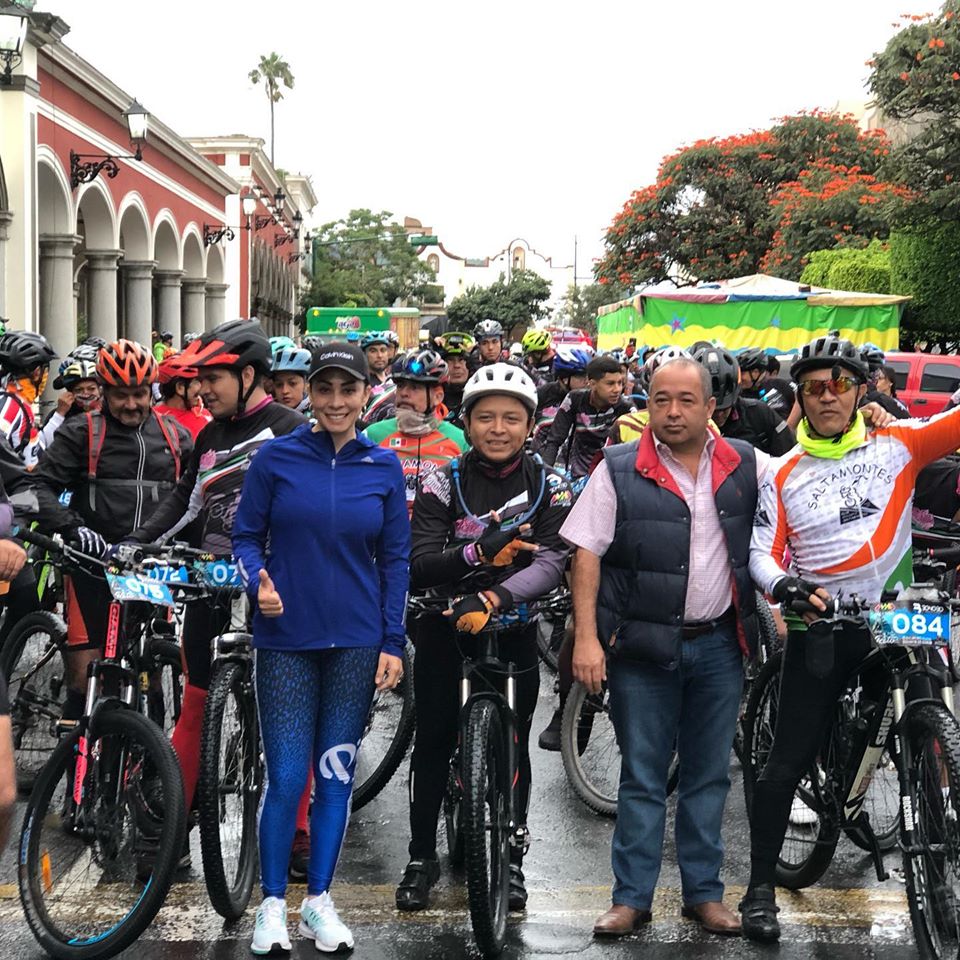 20 DE OCTUBRE 2019.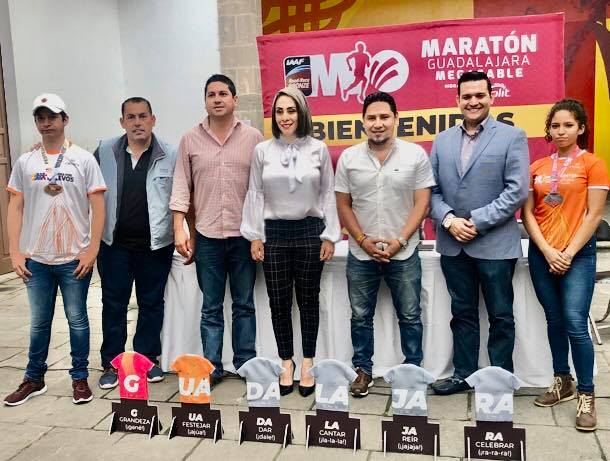 21 DE OCTUBRE 2019.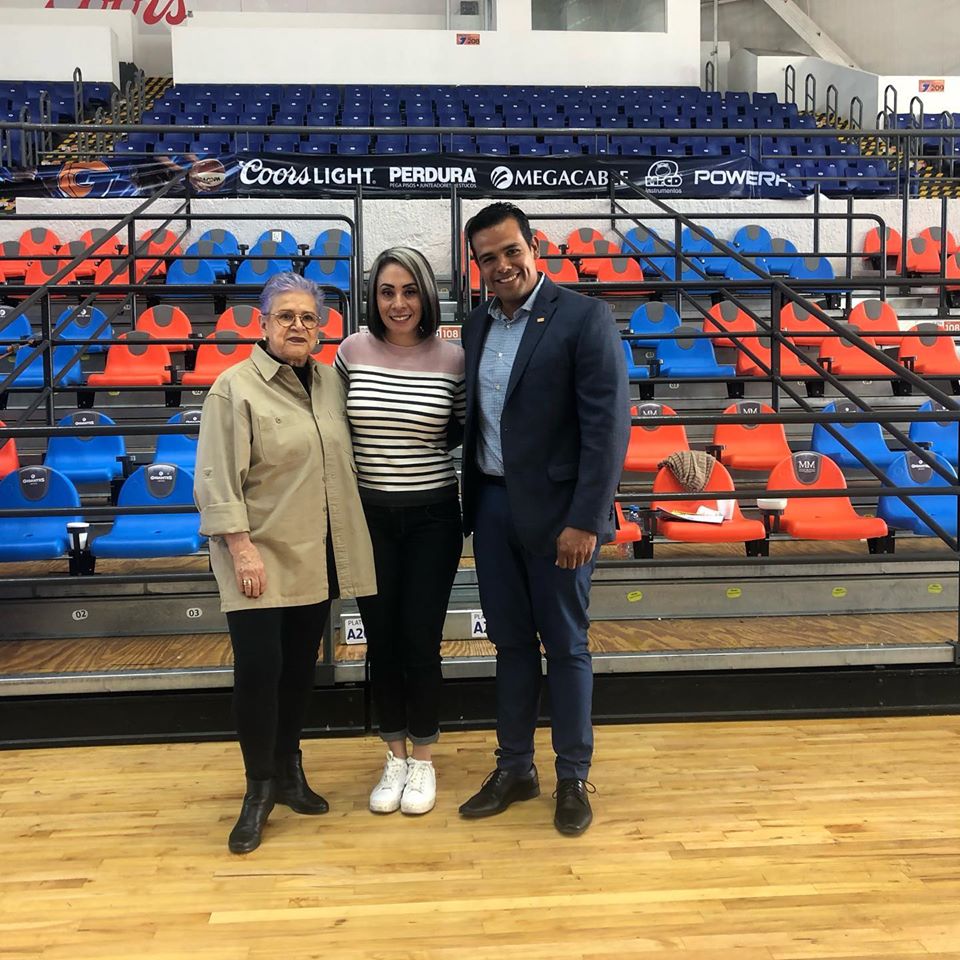 29 DE OCTUBRE 2019.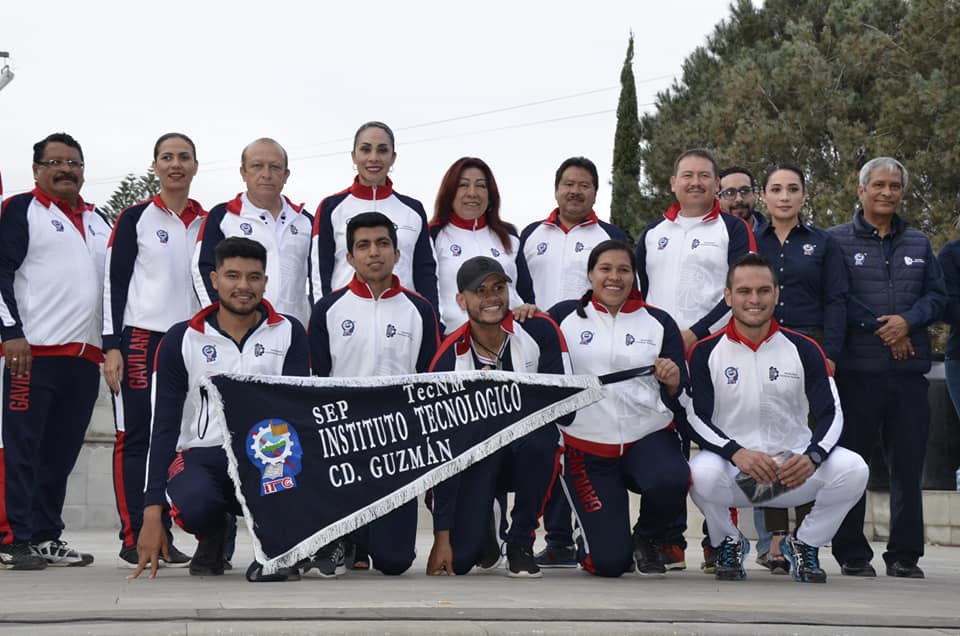 30 DE OCTUBRE 2019.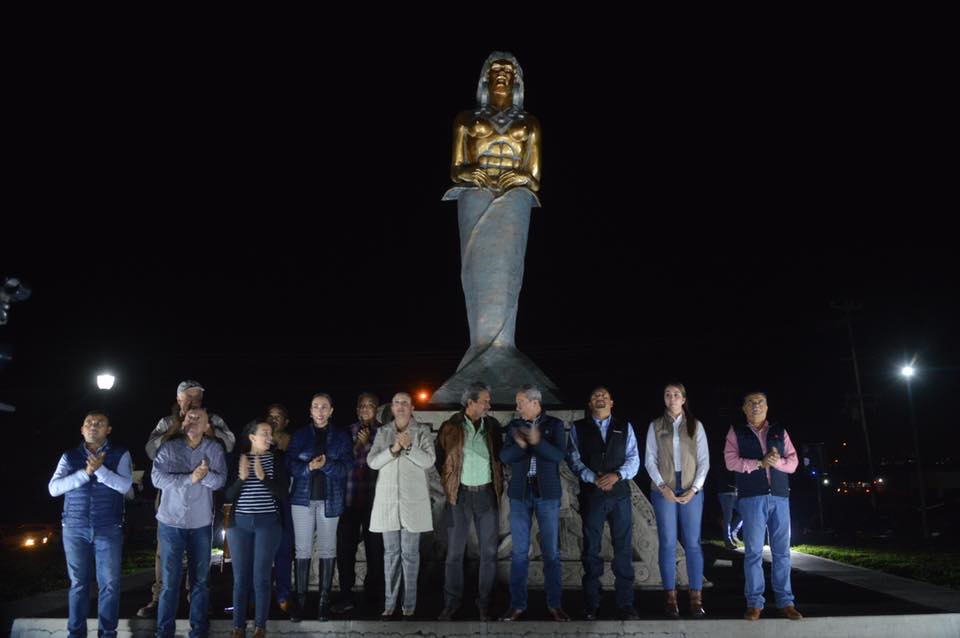 31 DE OCTUBRE 2019.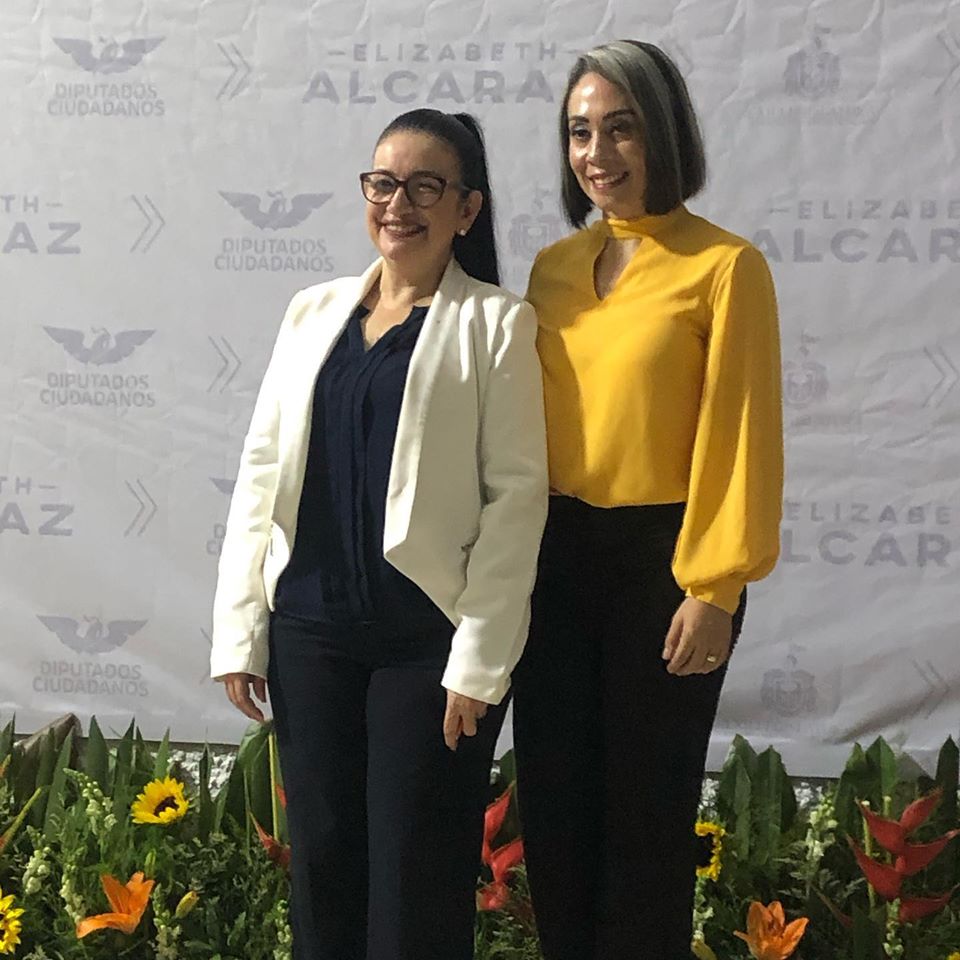 01 DE NOVIEMBRE 2019.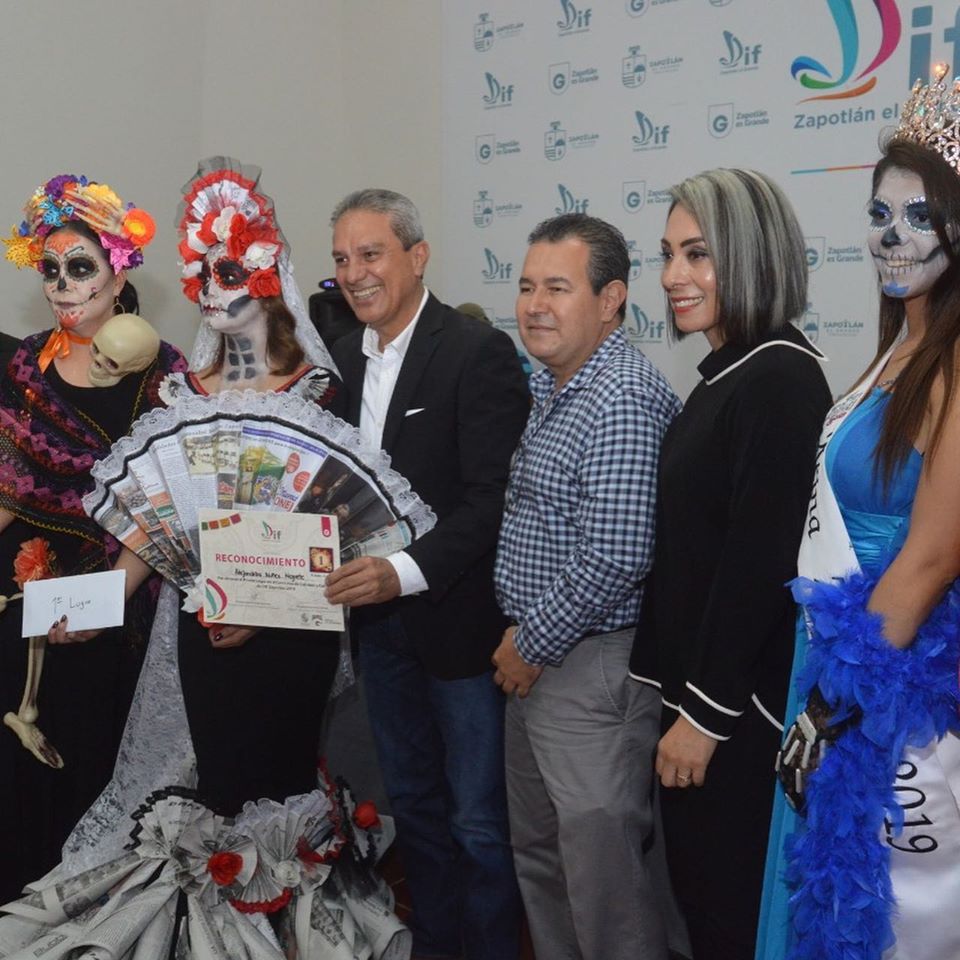 02 DE NOVIEMBRE 2019.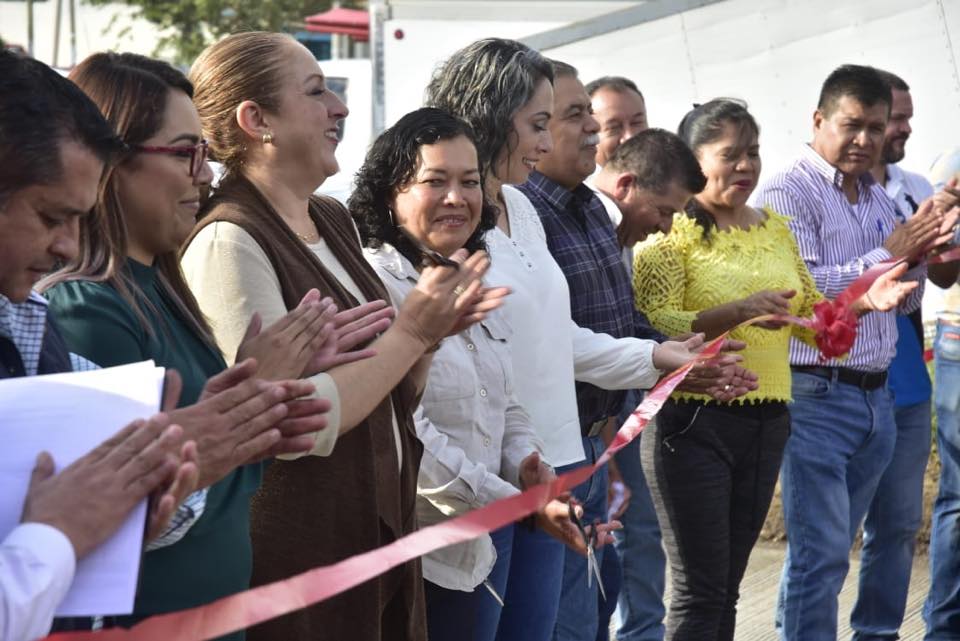 05 DE NOVIEMBRE 2019.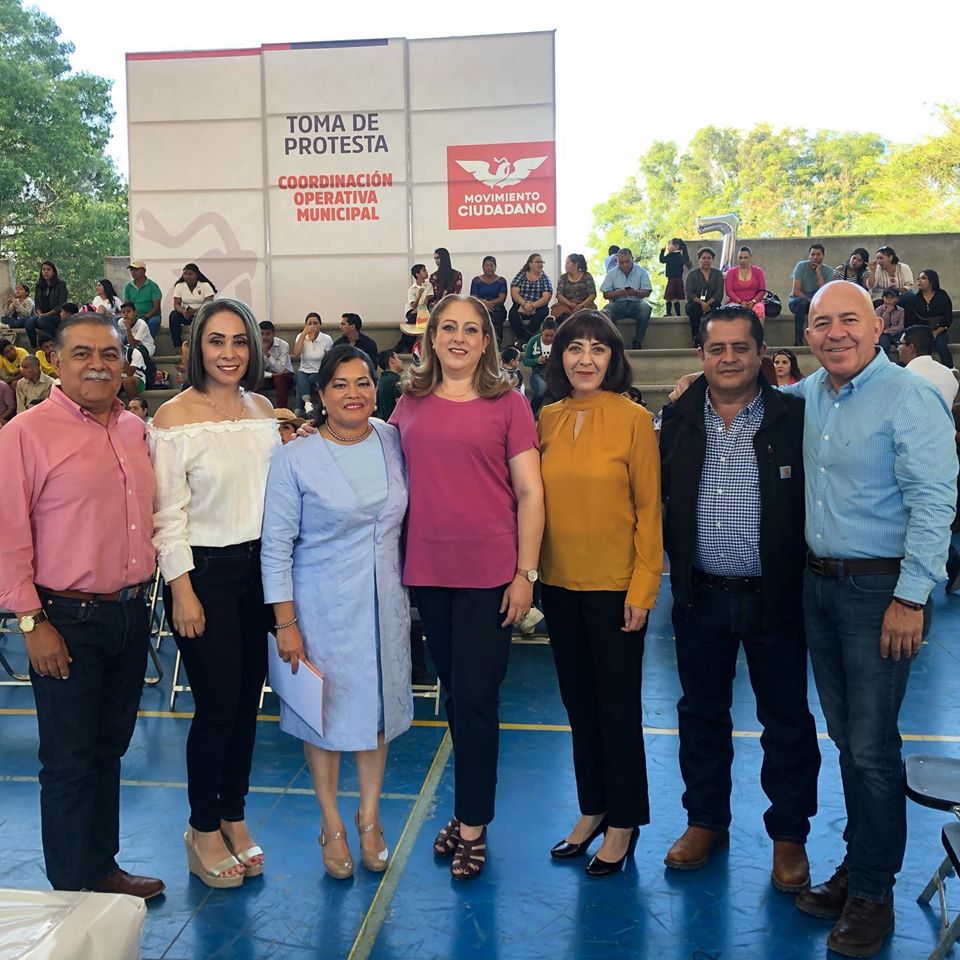 08 DE NOVIEMBRE 2019.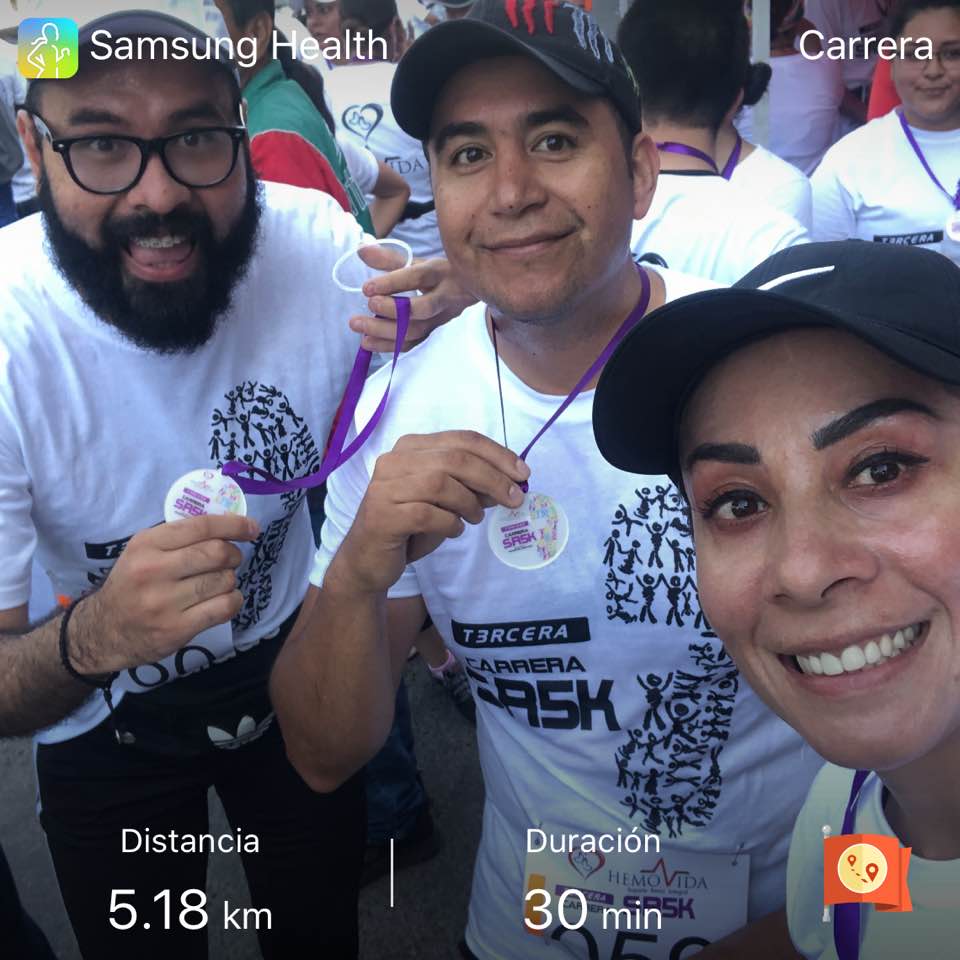 10 DE NOVIEMBRE 2019.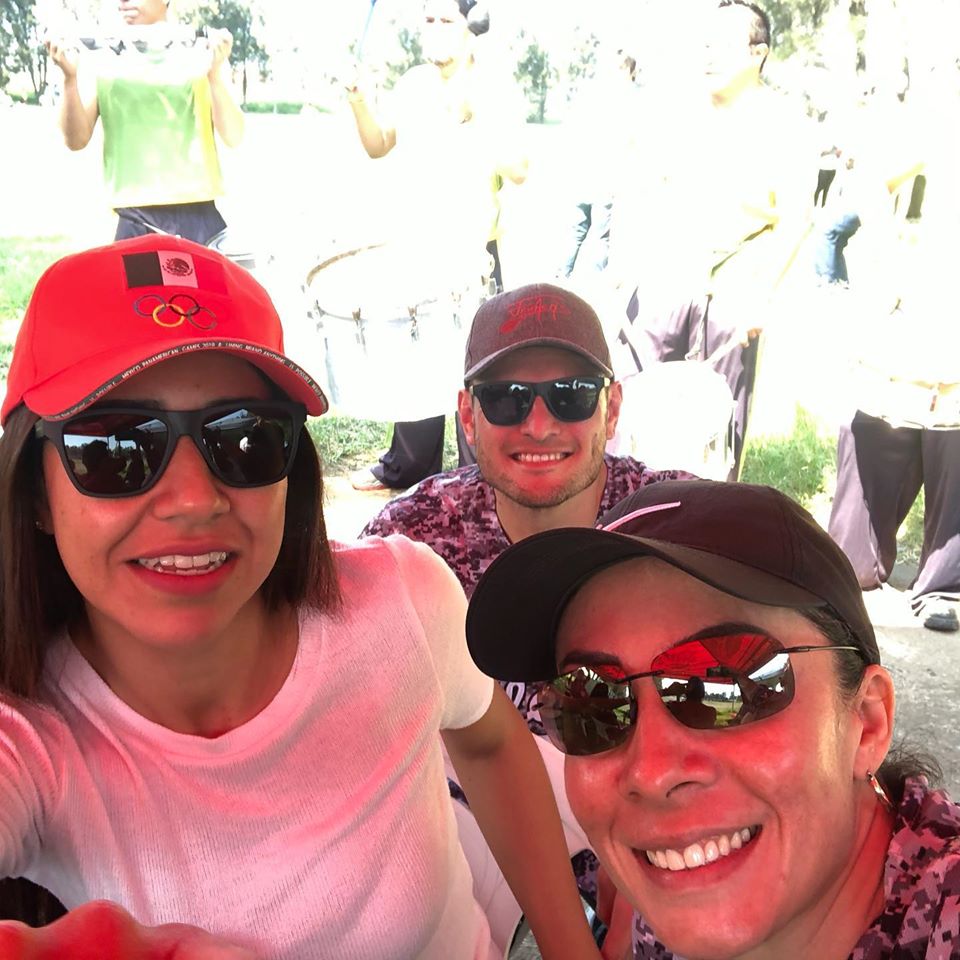 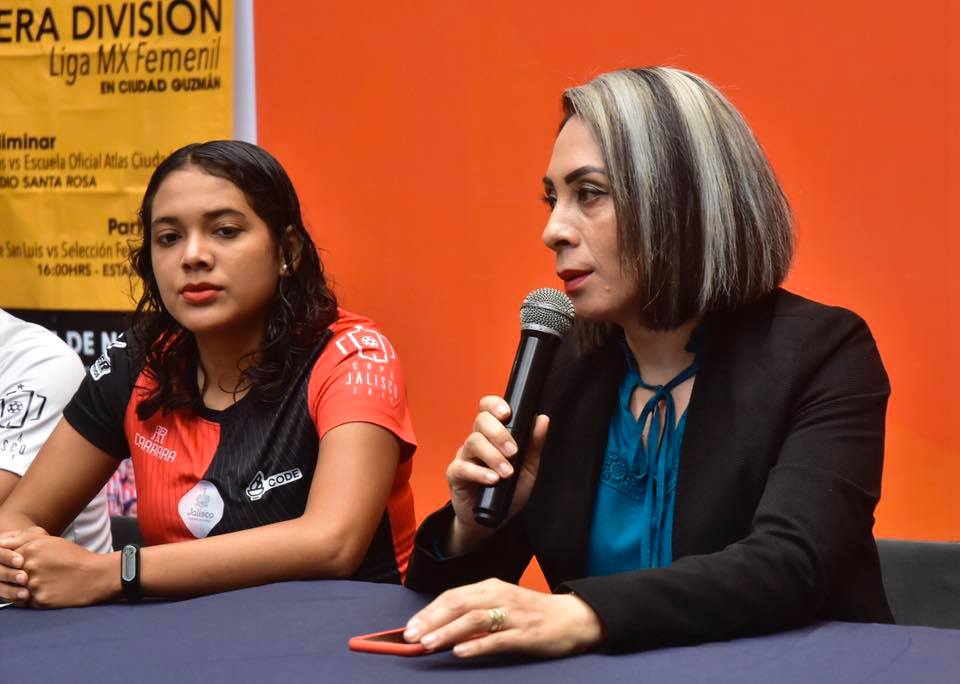 11 DE NOVIEMBRE 2019.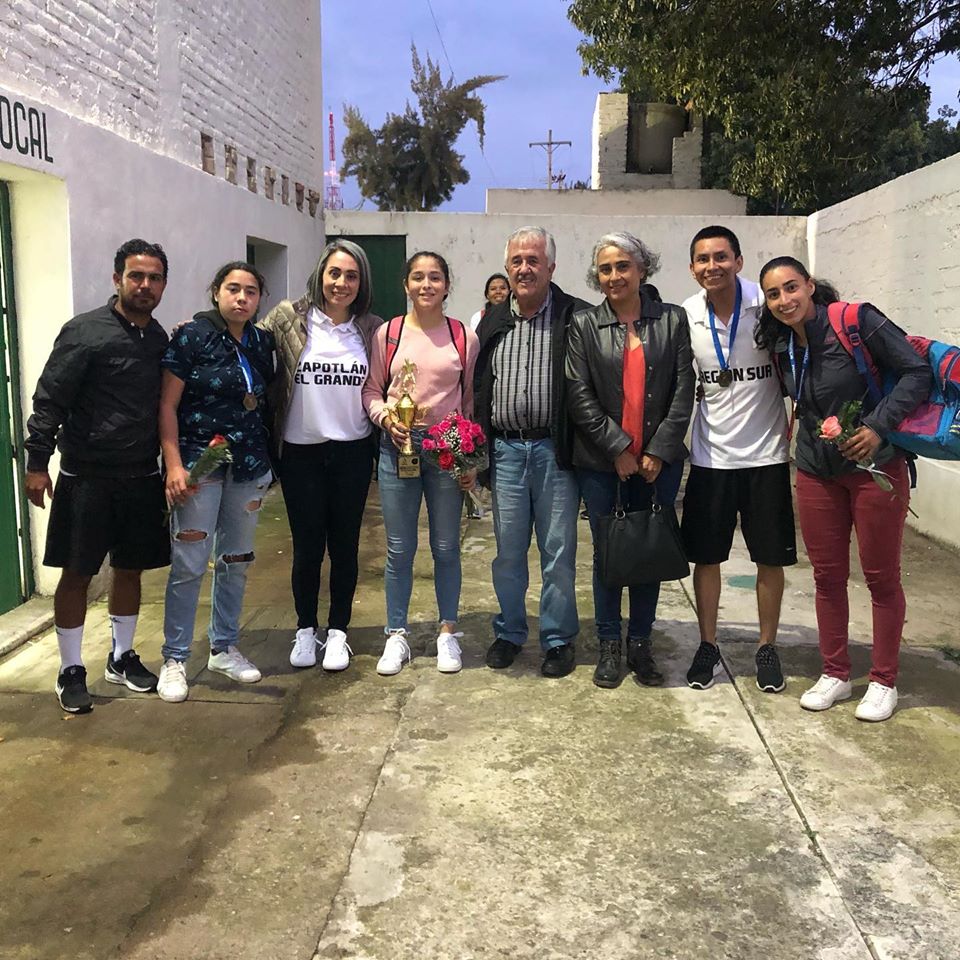 18 DE NOVIEMBRE 2019.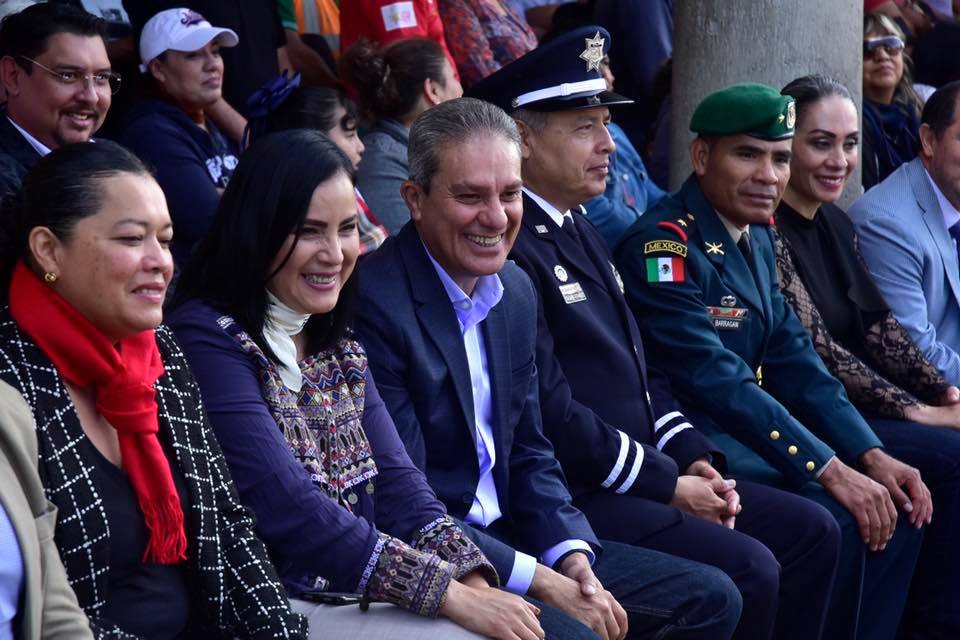 20 DE NOVIEMBRE 2019.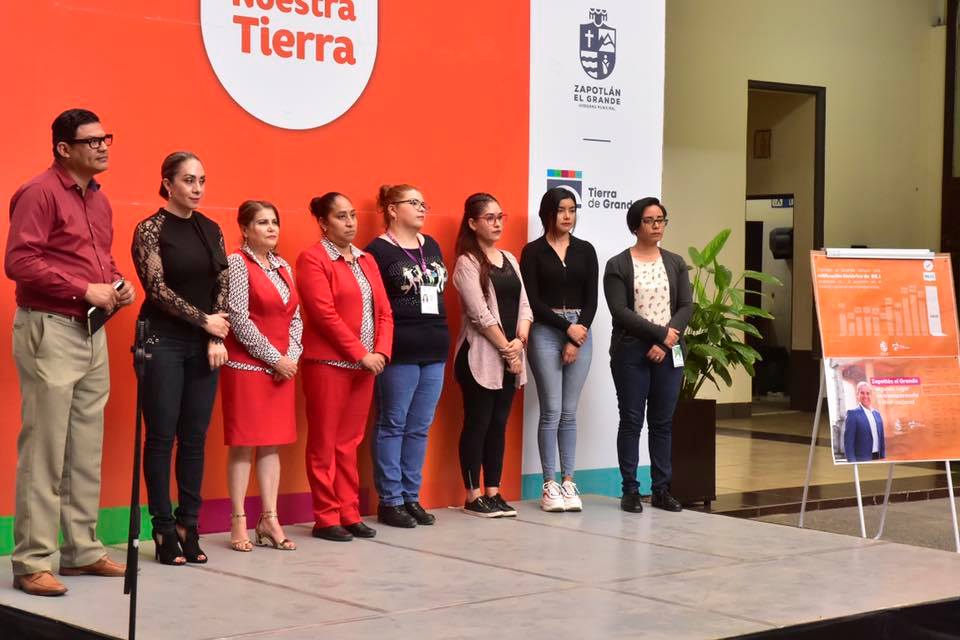 20 DE NOVIEMBRE 2019.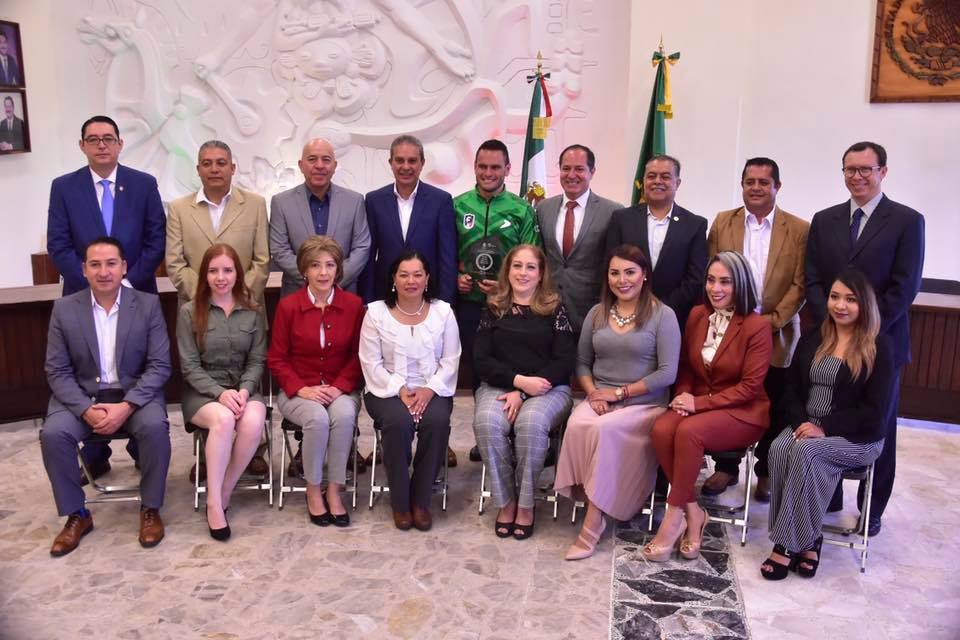 21 DE NOVIEMBRE 2019.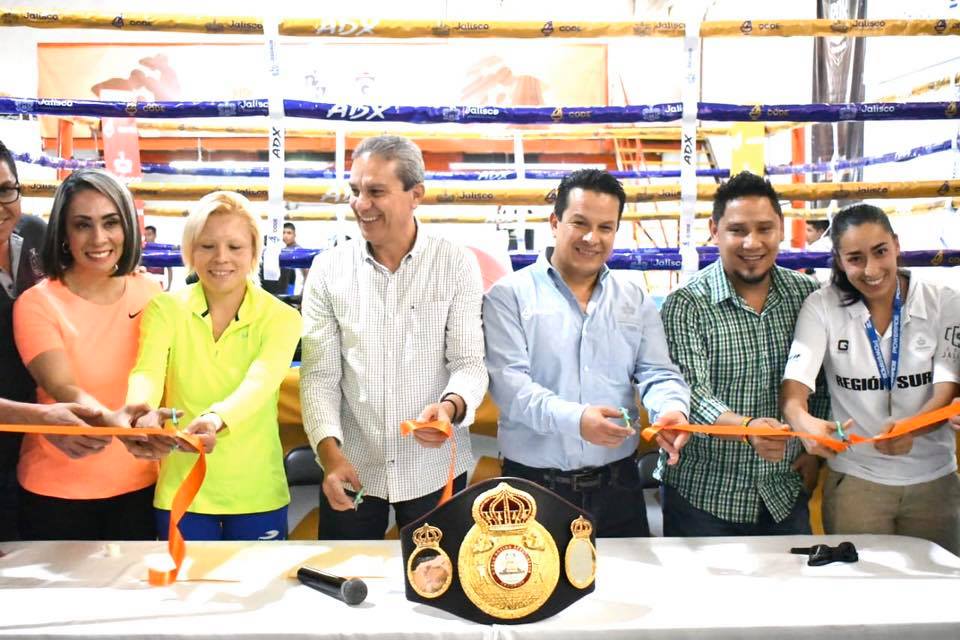 21 DE NOVIEMBRE 2019.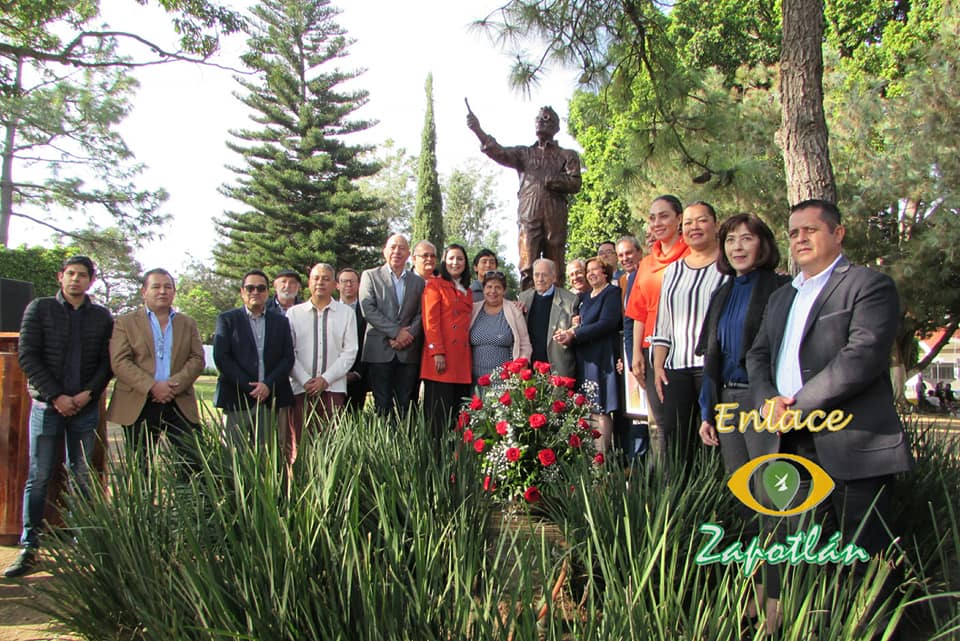 23 DE NOVIEMBRE 2019.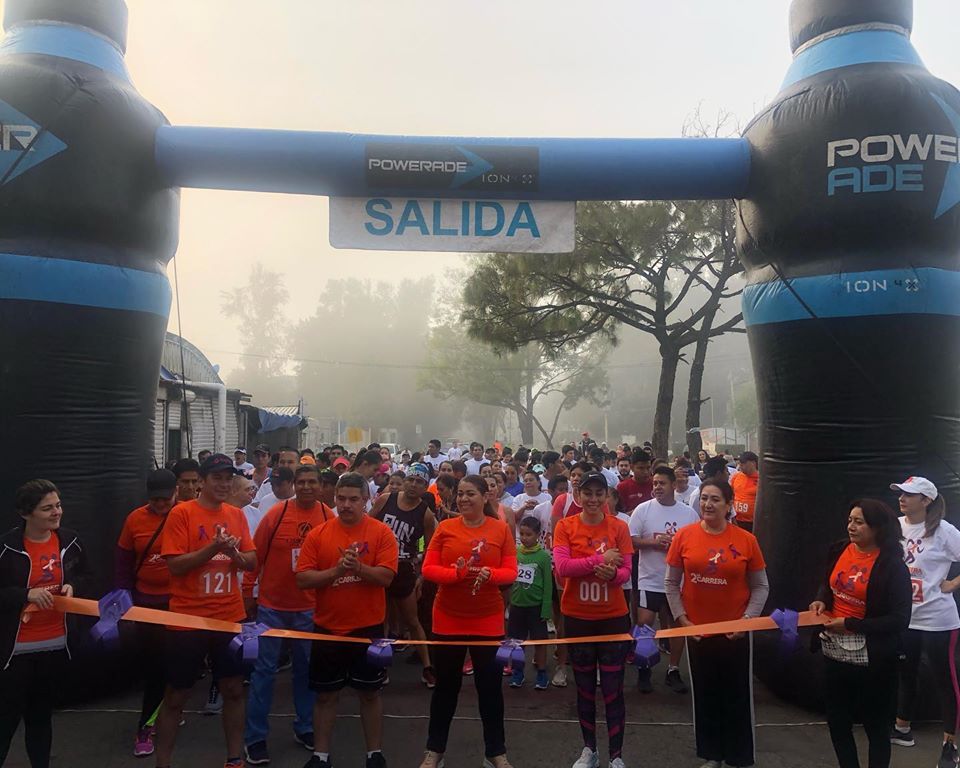 24 DE NOVIEMBRE 2019.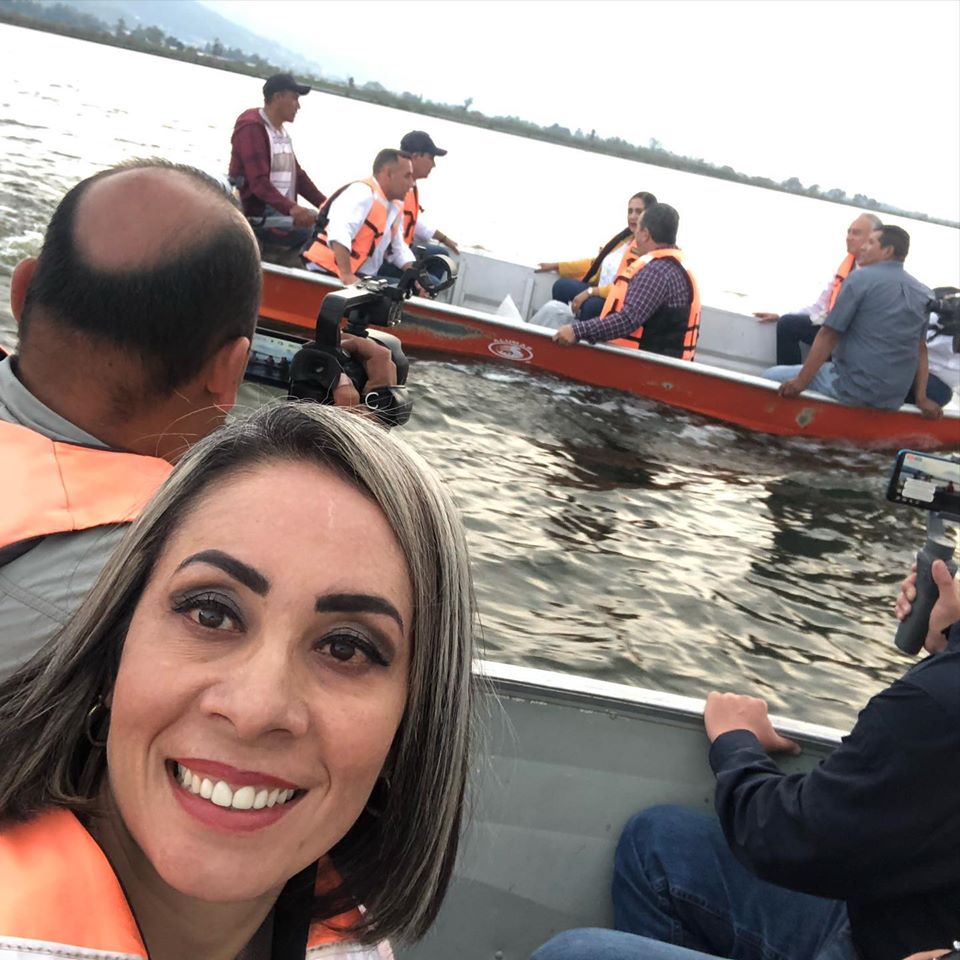 25 DE NOVIEMBRE 2019.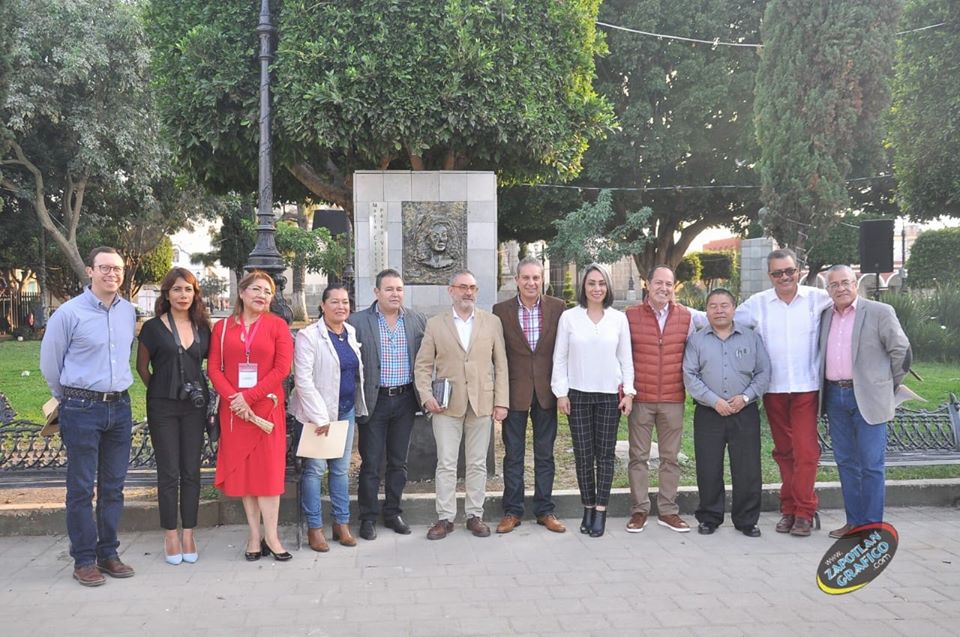 04 DE DICIEMBRE 2019.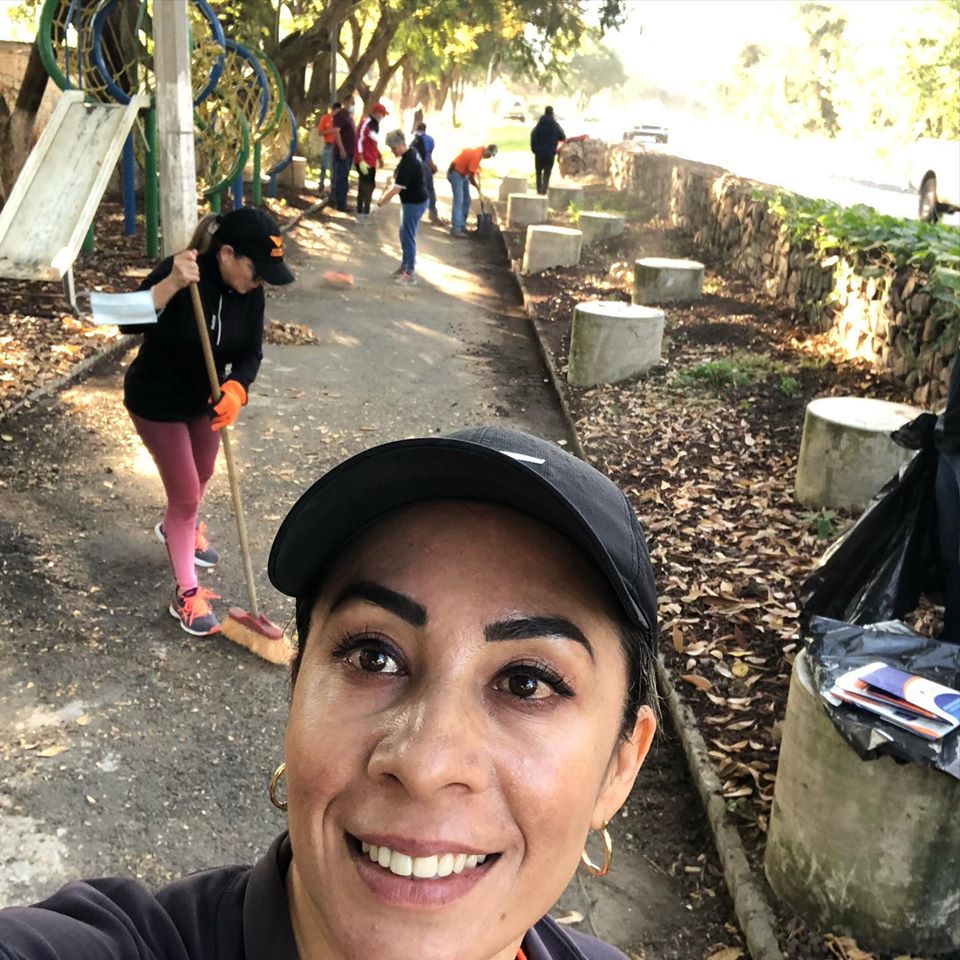 07 DE DICIEMBRE 2019.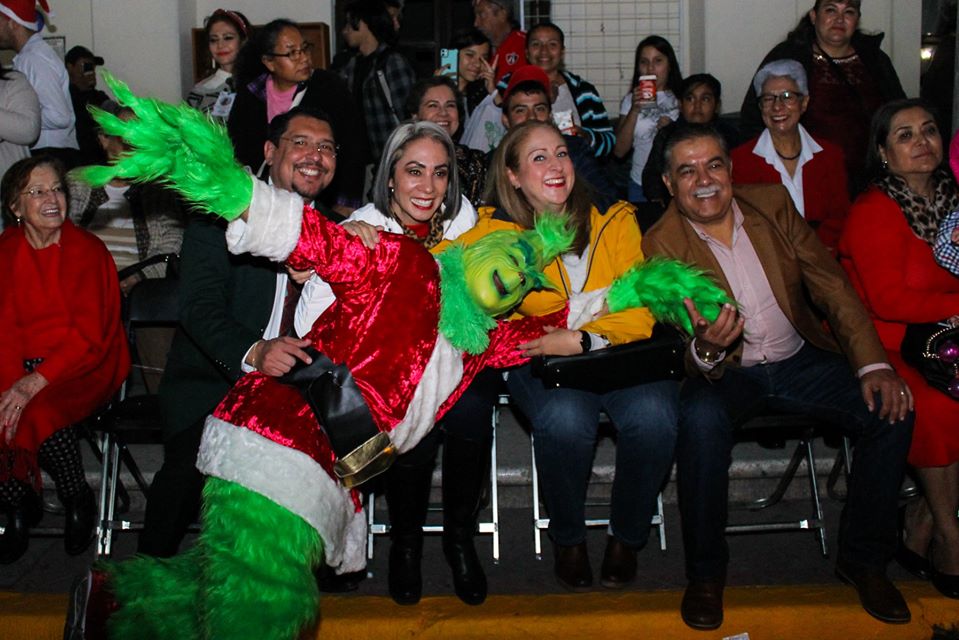 15 DE DICIEMBRE 2019.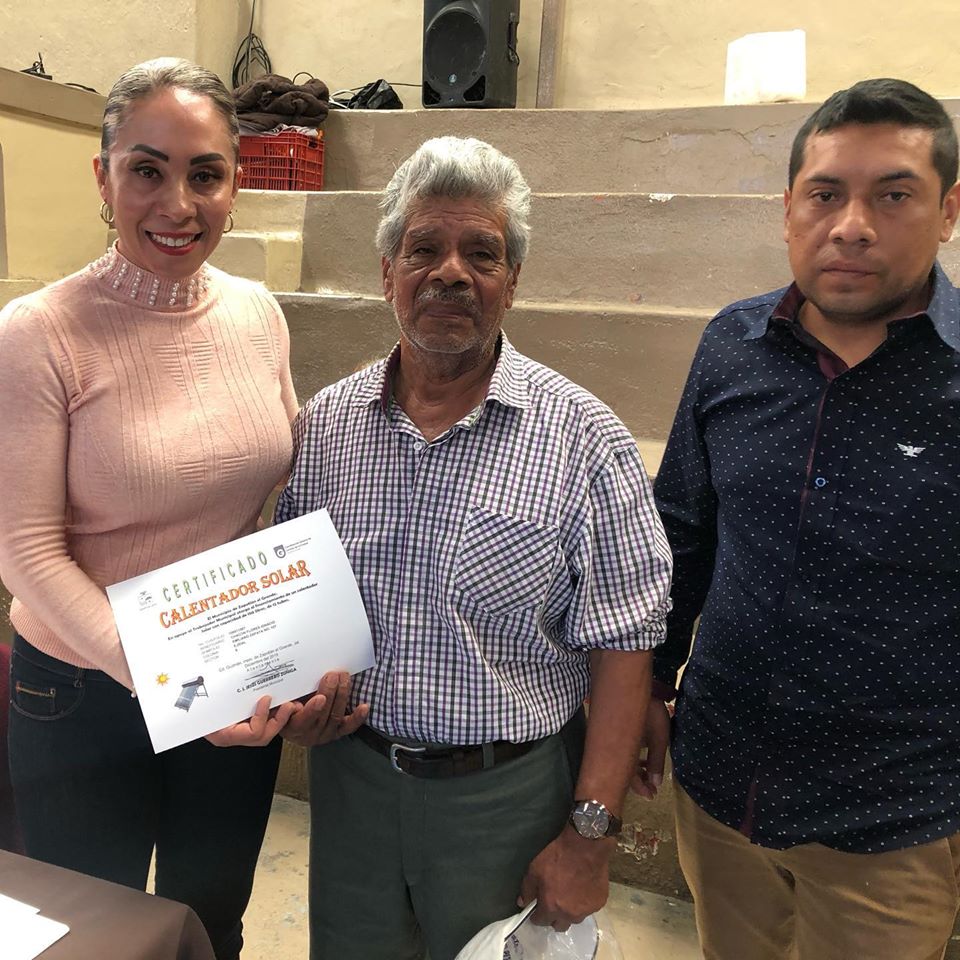 18 DE DICIEMBRE 2019.ASISTENCIA A LAS SESIONES ORDINARIAS, EXTRAORDINARIAS Y SOLEMNES DEL AYUNTAMIENTOASISTENCIA A LAS SESIONES ORDINARIAS, EXTRAORDINARIAS Y SOLEMNES DEL AYUNTAMIENTO01 DE OCTUBRE 2019SESIÓN EXTRAORDINARIA NO. 3110 DE OCTUBRE 2019SESIÓN EXTRAORDINARIA NO. 3216 DE OCTUBRE 2019SESIÓN EXTRAORDINARIA NO. 3329 DE OCTUBRE 2019 SESIÓN EXTRAORDINARIA NO. 3413 DE NOVIEMBRE 2019SESIÓN ORDINARIA NO.1021 DE NOVIEMBRE 2019SESIÓN SOLEMNE NO.1022 DE NOVIEMBRE 2019SESION EXTRAORDINARIA NO. 3525 DE NOVIEMBRE 2019SESIÓN EXTRAORDINARIA NO. 36 04 DE DICIEMBRE 2019SESIÓN SOLEMNE NO.1105 DE DICIEMBRE 2019SESIÓN EXTRAORDINARIA NO.3705 DE DICIEMBRE 2019SESIÓN EXTRAORDINARIA NO.3811 DE DICIEMBRE 2019SESIÓN SOLEMNE NO.1213 DE DICIEMBRE 2019SESIÓN EXTRAORDINARIA NO.4117 DE DICIEMBRE 2019SESIÓN EXTRAORDINARIA NO.4218 DE DICIEMBRE 2019SESIÓN EXTRAORDINARIA NO.4320 DE DICIEMBRE 2019SESIÓN SOLEMNE NO.1320 DE DICIEMBRE 2019SESIÓN SOLEMNE NO.1423 DE DICIEMBRE 2019SESIÓN ORDINARIA NO.11EVENTOS ESPECIALES Y ACTIVIDADES VARIASEVENTOS ESPECIALES Y ACTIVIDADES VARIAS03 DE OCTUBRE 2019RUEDA DE PRENSA DONDE SE DA A CONOCER LOS EVENTOS NACIONALES DE OCTUBRE, 5TA FECHA DE NDH (NACIONAL DOWN HILL) Y RETO ESCARABAJOS BIKER'S.08 DE OCTUBRE 2019 ENTREGA DEL PROGRAMA “ESCUELAS DE CALIDAD DE ZAPOTLÁN 2019/2020”. 09 DE OCTUBRE 2019INAGURACIÓN DE CALLE EN COLONIA HIJOS ILUSTRES.11 DE OCTUBRE 2019PEREGRINACION DEL AYUNTAMIENTO DE ZAPOTLAN EL GRANDE. 11 DE OCTUBRE 2019INAUGURACION DE LOS JUEGOS DEPORTIVOS INTERSECUNDARIAS, EN EL MARCO DE LOS FESTEJOS DEL 40 ANIVERSARIO DE LA FUNDACIÓN DE LA SECUNDARIA JOSE VASCONCELOS CALDERON.12 DE OCTUBRE 2019ENCUENTRO DE DANZAS AUTÓCTONAS Y SONAJEROS.13 DE OCTUBRE 2019FINALES DE ODH MEXICO.20 DE OCTUBRE 2019RETO ESCARABAJOS 2019.21 DE OCTUBRE 2019RUEDA DE PRENSA DEL MEDIO MARATON MEGACABLE GDL.22 DE OCTUBRE 2019MISA DE FUNCIÓN 2019.29 DE OCTUBRE 2019MESA DE DIÁLOGO DE VINCULACIÓN INTERINSTITUCIONAL, ORGANIZADO POR EL CODE JALISCO Y LA SECRETARÍA DE PLANEACIÓN Y PARTICIPACION CIUDADANA.30 DE OCTUBRE 2019ABANDERAMIENTO DE LA DELEGACION DEPORTIVA DEL INSTITUTO TECNOLOGICO DE CD. GUZMAN. 31 DE OCTUBRE 2019REINAGURACIÓN DE LA GLORIETA DE LA DIOSA ZAPOTLATENA.01 DE NOVIEMBRE 2019PRIMER INFORME DE ACTIVIDADES DE LA DIPUTADA ELIZABETH ALCARAZ.02 DE NOVIEMBRE 2019CONCURSO DE CATRINAS Y CATRINES EN EL DIF.05 DE NOVIEMBRE 2019INAGURACION DE CALLE EN LA COLONIA MIGUEL HIDALGO.08 DE NOVIEMBRE 2019TOMA DE PROTESTA DE LA COORDIANCION OPERATIVA MUNICIPAL MC.10 DE NOVIEMBRE 20193RA CARRERA HEMOVIDA.10 DE NOVIEMBRE 2019FINAL DE BEIS BOL, ATLETICOS DE ZAPOTLAN.11 DE NOVIEMBRE 2019RUEDA DE PRENSA COPA JALISCO FEMENIL.18 DE NOVIEMBRE 2019PARTIDO DE FUTBOL EN EL ESTADIO SANTA ROSA.20 DE NOVIEMBRE 2019DESFILE CONMEMORATVO A AL ANIVERSARIO DE LA REVOLUCION MEXICANA.20 DE NOVIEMBRE 2019INFORME DE TRANSPARENCIA POR LA CALIFICACIÓN DEL OBSERVATORIO CIMTRA21 DE NOVIEMBRE 2019RECONOCIMIENTO AL ATLETA DANIEL GARCIA BARAJAS, CAMPEON MUNDIAL DE FRONTENIS.21 DE NOVIEMBRE 2019INAUGURACIÓN DE ESCUELA DE BOX DE ZAPOTLÁN23 DE NOVIEMBRE 2019CONMEMORACION DEL NATALICIO DE JOSE CLEMENTE OROZCO.24 DE NOVIEMBRE 20192DA. CARRERA POR ACCESO A UNA VIDA LIBRE DE VIOLENCIA.25 DE NOVIEMBRE 2019SIEMBRA DE PECES EN LA LAGUNA DE ZAPOTLÁN04 DE DICIEMBRE 2019DEVELACION DE LA COLUMNA EN HONOR A LA POETA ZAPOTLENSE MARÍA CRISTINA PÉREZ VIZCAÍNO, UNA DE LAS MUJERES TALENTOSAS DE ESTE MUNICIPIO.07 DE DICIEMBRE 2019LIMPIEZA DEL “SENDERO LAGUNA”10 DE DICIEMBRE 2019ENTREGA DE PROGRAMA JALISCO TE RECONOCE15 DE DICIEMBRE 2019MEGA POSADA DIF18 DE DCIEMBRE 2019ENTREGA DE CERTIFICADOS DE CALENTADORES SOLARES Y CUARTO ADICIONAL.